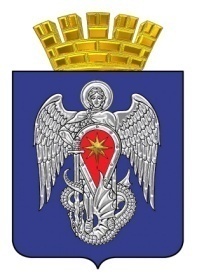 Контрольно-счетная комиссиягородского округа город МихайловкаВолгоградской областиЗАКЛЮЧЕНИЕ№10- 26/04/2024 г.К проекту решения Михайловской городской Думы «Об исполнении бюджета городского округа город Михайловка Волгоградской области за 2023 год».В соответствии с планом работы контрольно-счетной комиссии городского округа город Михайловка Волгоградской области, утвержденным распоряжением председателя КСК от 29.12.2023 № 40, в целях подготовки заключения на годовой отчёт об исполнении бюджета городского округа за 2023год, с 01.04.2024 по 26.04.2024 г., председателем КСК Тазовой Н.А., ведущим инспектором, консультантом КСК Петровой Ю.П., проведена экспертно-аналитическая оценка проекта решения Михайловской городской Думы Волгоградской области  «Об исполнении бюджета городского округа город Михайловка Волгоградской области за 2023 год».Общие положения             Бюджетный кодекс Российской Федерации;            Федеральный закон от 06.10.2003 № 131-ФЗ «Об общих принципах организации местного самоуправления в Российской 	Федерации;Устав городского округа город Михайловка;Федеральный закон от 07.02.2011 № 6-ФЗ «Об общих принципах организации и деятельности контрольно-счетных органов субъектов РФ, федеральных территорий и муниципальных образований»;            Положение о контрольно-счетной комиссии городского округа город Михайловка, утвержденное решением Михайловской городской Думы от 28.12.2009 года № 482;            Положение о бюджетном процессе в городском округе город Михайловка, утвержденное решением Михайловской городской Думы от 27.04.2023 года № 47;            План КСК на 2024 год, утвержденный распоряжением председателя контрольно-счетной комиссии от 29.12.2023 № 40. Цель проверкиУстановление соответствия отчета об исполнении бюджета городского округа город Михайловка положениям нормативных правовых актов по бюджетному процессу, в том числе Бюджетному кодексу Российской Федерации, решениям Михайловской городской Думы, иным муниципальным правовым актам.            Установление полноты и достоверности отчета об исполнении бюджета городского округа город Михайловка за 2023 год. Объект проверки            Отчет об исполнении бюджета городского округа город Михайловка за 2023 год.            При подготовке заключения использованы материалы экспертно-аналитических и контрольных мероприятий, проведенных контрольно-счетной комиссией в 2023 году и текущем периоде 2024 года.Соответствие отчета об исполнении бюджета за 2023 год Бюджетному кодексу Российской Федерации и Положению о бюджетном процессе.            В соответствии со ст.264.4 БК РФ и п.п.8.3 пункта 8 Положения о бюджетном процессе, отчет об исполнении бюджета городского округа город Михайловка за 2023 год представлен Администрацией для подготовки заключения на него в установленный срок 29.03.2024 года.Ежеквартальные сведения о ходе исполнения местного  бюджета и о численности муниципальных служащих, работниках муниципальных учреждений с указанием фактических затрат на их денежное содержание опубликованы в газете «Призыв» №35 (18035) от 02.05.2023 г., «Призыв» № 65 (18065) от 15.08.2023 г., «Призыв» № 87(18087) от 31.10.2023 г. Общая характеристика отчета об исполнении бюджета городского  округа город Михайловка за 2023 год.В соответствии с Положением о бюджетном процессе, непосредственное составление бюджетной отчетности городского округа город Михайловка осуществляет  финансовый отдел администрации городского  округа город Михайловка Волгоградской области.              Проект Решения об исполнении бюджета городского округа представлен на рассмотрение в Михайловскую городскую Думу в следующих параметрах:тыс. руб.тыс. руб.                       Бюджет городского округа город Михайловка по доходам за 2023 год исполнен в сумме 2 324 730,6 тыс. рублей, в том числе по налоговым и неналоговым доходам в сумме 897 678,9 тыс. рублей, по безвозмездным поступлениям 1 427 051,7 тыс. рублей. Исполнение по расходам в 2023 году составило2 288 784,4 тыс. рублей.              Решением городской Думы на 2023 год изначально утвержден бездефицитный бюджет. С учетом вносимых поправок в течение года, объем дефицита бюджета городского округа утвержден Думой в сумме 160192,2тыс.рублей. Фактически  бюджет городского округа за 2023 год исполнен с  положительным финансовым результатом  в сумме 35946,2 тыс. рублей.На формирование резервного фонда в бюджете городского округа город Михайловка на 2023 год  предусматривались средства в сумме 500,0 тыс. рублей. Согласно отчетуо расходовании средств резервного фонда администрации городского округа город Михайловка остаток неиспользованных средств резервного фонда составил500,0 тыс. рублей. Расходов из резервного фонда в 2023 году не было.По состоянию на 1 января 2023 года и на 1 января 2024 года задолженности по бюджетным кредитам нет.    Задолженность по долговым обязательствам перед ПАО «Промсвязьбанк» не изменилась и на  01.01.2024г. составила 59218,2 тыс. рублей. В 2023 году был заключён договор о предоставлении муниципальной гарантии городского округа город Михайловка Волгоградской области на сумму 70 000,0 тыс. рублей. В результате погашения задолженности Принципалом, остаток муниципальной гарантии на 01.01.2024 года составил – 61166,0 тыс. рублей.              Бюджетные кредиты из бюджета городского округа город Михайловка в 2023 году не выдавались.Доходы бюджета.Доходы бюджета создают финансовую базу для выполнения органами местного самоуправления возложенных на них функций удовлетворения публичных потребностей. В связи с этим вопросы пополнения доходной части местного бюджета за счет повышения налоговых и неналоговых доходов являются одним из основных направлений деятельности органов государственной власти и органов местного самоуправления.Информация о доходах городского округа город Михайловка Волгоградской области и их темпов роста за 2023 год приведена в приложении № 1.Соответствие основных характеристик местного бюджета требованиямБюджетного кодекса Российской ФедерацииВходе внешней проверки отчёта об исполнении бюджета было проверено соответствиеосновных характеристик местного бюджета требованиям и ограничениям действующего бюджетного законодательства.Утверждённый размер резервного фонда городского округа город Михайловка в сумме500,0 тыс. руб., по итогам 2023 года средстварезервного фонда не расходовались.По итогам 2023 года финансовый результатбюджета городского округа составил+35946,2 тыс. рублей при планируемом дефиците 160192,2 тыс. рублей.В состав источников финансирования дефицита бюджета включались источники внешнего финансирования, изменение остатков средств на счетах по учету средств бюджета городского округа в течение соответствующего финансового года в сумме 35946,2 тыс.рублей.Объём муниципального долга городского округа  город Михайловка на 01.01.2024 года сложился в сумме 120384,3тыс.рублей, в том числе по кредитам, полученным муниципальным образованием от кредитных организаций в сумме 59218,3 тыс. рублей иот предоставления муниципальной гарантии в сумме 61166,0 тыс. рублей,что соответствует требованиям пункта4 Решения о бюджете.Проценты за пользование кредитным ресурсом в 2023 году по условиям контракта составили 5169,8 тыс. рублей и  не превысили предельные значения, установленные ст. 111 БК РФ, и п. 5 Решения о бюджете.Основные параметры местного бюджетаБюджет городского округа  город Михайловка Волгоградской области на 2023 год первоначально был утверждёнрешением Михайловской городской Думы 27 декабря 2022 года № 32 «О бюджете городского округа город Михайловка Волгоградской области на 2023 год и на плановый период 2024 и 2025 годов»» по доходам на2 319352,6тыс. руб., по расходам на 2 319352,6тыс. руб., т.е. без дефицита бюджета.В течение финансового года основные характеристики бюджета изменялисьчетыре раза: решениями Михайловской городской Думы от 27 апреля 2023 года № 48, от 26сентября 2023 года № 90, от 24 октября 2023 года № 93, от 20 декабря 2023 года № 111.В результате плановые расходы бюджета на 2023 год составили 2 546869,7 тыс. руб., что на 227 517,1 тыс. руб., или на 9,8 % больше первоначально утверждённых назначений, доходы уточнены до 2 386 677,5 тыс. руб. и соответственно увеличились на 67 324,9 тыс. руб., или 2,9 %. Дефицит бюджета городского округапланировался в сумме 160 192,2 тыс. рублей, или 27,7%  к объему доходов бюджета городского округа без учета утвержденного объема безвозмездных поступлений и доходов, полученных по дополнительным нормативам отчислений.При сравнении утвержденных плановых назначений с первоначальными параметрами бюджета установлено:  налоговые и неналоговые доходы увеличивались на 117 577,9 тыс. рублей или на 15,1%, безвозмездные поступления от других бюджетов бюджетной системы Решениями Михайловской городской Думы наоборот уменьшились на 69303,7 тыс. рублей или 4,5%.Фактически бюджет исполнен по доходам на 2 324 730,6 тыс. рублей, или 98,2%,  по расходам на 2 288 784,4 тыс. рублей, или на 90,5 % к уточненному годовому плану с финансовым результатом 35 946,2 тыс. рублей.Отчёт об исполнении бюджета городского округа город Михайловка по состоянию на 1января 2024 года (ф. 0503317), представленный Администрацией городского округа  городМихайловка к внешней проверке, в графах «утверждённые бюджетные назначения» по расходам содержит показатели не соответствующие утверждённым решением Думы о бюджете на 2023 год. Отклонение составило 19050,7 тыс. рублей (в сторону уменьшения) доходной части бюджета. Данное расхождение сложилось за счёт уточнения безвозмездных поступлений в бюджет городского округа из бюджетов бюджетной системы РФ по решению главных распорядителей средств областного бюджета:- субсидий из областного бюджета местным бюджетам на софинансирование реализации мероприятий по сокращению доли загрязненных сточных вод (уменьшаются на 11 087,8 тыс. рублей);- субсидийна обеспечение комплексного развития сельских территорий (реализация проектов комплексного развития сельских территорий или сельских агломераций) (уменьшаются на 10 496,4 тыс. рублей);- субвенций на предоставление субсидий гражданам на оплату жилого помещения и коммунальных услуг в соответствии с Законом Волгоградской области от 12 декабря 2005 г. № 1145-ОД «О наделении органов местного самоуправления муниципальных районов и городских округов государственными полномочиями Волгоградской области по оказанию мер социальной поддержки населению по оплате жилого помещения и коммунальных услуг» (увеличиваются на 35,9 тыс. рублей);- субвенций на организационное обеспечение деятельности территориальных административных комиссий (увеличиваются на 6,0 тыс. рублей);- субвенций на организацию и осуществление деятельности по опеке и попечительству (увеличиваются на 33,0 тыс. рублей);- субвенций на создание, исполнение функций и обеспечение деятельности муниципальных комиссий по делам несовершеннолетних и защите их прав (увеличиваются на 9,1 тыс. рублей);- субвенций на реализацию государственных полномочий Волгоградской области по организации и осуществлению регионального государственного жилищного контроля (надзора) и регионального государственного лицензионного контроля за осуществлением предпринимательской деятельности по управлению многоквартирными домами (увеличиваются на 7,0 тыс. рублей);- субвенций на осуществление образовательного процесса по реализации образовательных программ дошкольного образования муниципальными дошкольными образовательными организациями (увеличиваются на 447,4 тыс. рублей);- субвенций на осуществление образовательного процесса по реализации образовательных программ начального общего, основного общего, среднего общего образования муниципальными общеобразовательными организациями (увеличиваются на 839,0 тыс. рублей);- субвенций на компенсацию (возмещение) выпадающих доходов ресурсоснабжающих организаций, связанных с применением льготных тарифов на коммунальные ресурсы (услуги) и техническую воду, поставляемые населению (уменьшаются на 1 189,6 тыс. рублей);- субвенций на осуществление образовательного процесса по реализации образовательных программ дошкольного образования муниципальными общеобразовательными организациями (увеличиваются на 58,1 тыс. рублей);- субвенций на осуществление органами местного самоуправления Волгоградской области государственных полномочий по увековечению памяти погибших при защите Отечества на территории Волгоградской области (увеличиваются на 0,2 тыс. рублей);- субвенций бюджетам муниципальных районов и городских округов на осуществление государственных полномочий по предоставлению мер социальной поддержки детям-сиротам и детям, оставшимся без попечения родителей, лицам из числа детей-сирот и детей, оставшихся без попечения родителей, лицам, потерявшим в период обучения обоих родителей или единственного родителя (уменьшаются на 300,7 тыс. рублей);- субвенций бюджетам муниципальных районов и городских округов на осуществление государственных полномочий по выплате вознаграждения за труд, причитающегося приемным родителям, патронатным воспитателям, и предоставлению приемным родителям мер социальной поддержки (уменьшаются на 350,6 тыс. рублей);- иных межбюджетных трансфертов на ежемесячное денежное вознаграждение за классное руководство педагогическим работникам государственных и муниципальных образовательных организаций, реализующих образовательные программы начального общего образования, образовательные программы основного общего образования, образовательные программы среднего общего образования (уменьшаются на 182,3 тыс. рублей);- иных межбюджетных трансфертов на выплату денежного поощрения лучшим комиссиям по делам несовершеннолетних и защиты их прав (увеличиваются на 50,0 тыс. рублей);- иных межбюджетные трансферты на обеспечение социальными гарантиями молодых специалистов, работающих в муниципальных учреждениях, расположенных в сельских поселениях и рабочих поселках Волгоградской области (увеличиваются на 17,0 тыс. рублей);- иных межбюджетных трансфертов, предоставляемых из резервного фонда Администрации Волгоградской области (увеличиваются на 3 054,0 тыс. рублей).Плановые налоговые и неналоговые доходы бюджета городского округа город Михайловка в 2023 году исполнены на 100,3% (в бюджет поступило на 2391,9 тыс. рублей больше, чем планировалось), в том числе налоговые доходы 99,9% (поступило на 436,7 тыс.рублей меньше, чем планировалось).В целом прогнозные показатели выполнены.За анализируемый период, в бюджет городского округа поступило 2 324 730,6 тыс.рублей (98,2% утвержденных плановых назначений), в том числе: налоговые и неналоговые доходы – 897 678,9 тыс. рублей (100,3 %), безвозмездные поступления – 1 427 051,7 тыс. рублей (96,9%). В общей  сумме поступивших доходов доля налоговых и неналоговых платежей составляет  38,6 %, безвозмездных поступлений – 61,4%, в предыдущем году данное соотношение составляло 34,9% и 65,1%, в 2021 году 37,7 %и 62,3 %в 2020 году 41,0% и 59,0 %   соответственно.По сравнению с 2022годом, в 2023, общая сумма доходов  снизилась на  77 862,6 тыс. рублей, при этом  налоговые и неналоговые доходы увеличились на  59 572,7 тыс. рублей,  а безвозмездные поступления  уменьшились на  137 435,3тыс. рублей.            Динамика поступлений общей суммы доходов, налоговых и неналоговых доходов в бюджет городского округа город Михайловка за 2021-2023 годы представлена в следующей таблице: тыс. руб.Из таблицы видно, что ежегодные налоговые и неналоговые доходы городского округа,за период с  2021 по 2023 год,увеличились с 798451,2тыс. рублей до897678,9тыс. рублей (+12,4 %), при этом налоговые доходыувеличились с 648036,0тыс. рублей до 698732,4тыс.рублей(+7,8%), неналоговые доходы с 150415,2тыс.рублей до 198946,5 тыс.рублей  или (+32,2%).В анализируемом периоде наблюдается увеличение как налоговых, так и неналоговых доходов, хотя в 2022 году по отношению к 2021 году неналоговые поступления уменьшились на 4531,9 тыс.рублей, а в 2023 году увеличились  по отношению к 2021 году на 48531,3 тыс.рублей.Следует отметить, что доля налоговых и неналоговых доходов в общей структуре доходов имеет тенденцию к небольшому росту (в 2021 году –37,7%, в 2023 году –38,6%). Следует отметить, что снижается доля налоговых доходов (в 2021 году – 30,6%, в 2023 году – 30,1%), доля неналоговых доходов, наоборот увеличилась(в 2021 году – 7,1%, в 2023 году – 8,5%). Доля безвозмездных поступлений в общей структуре доходов уменьшилась (с 62,3% до 61,4%).В 2023 году, в структуре налоговых и неналоговых доходов городского бюджета налоговые доходы составляют 77,8  %, а неналоговые доходы 22,2 %.            На диаграмме приведена информация о структуре налоговых доходов городского округа в 2023 году._____________________________________________________________________________Наибольший удельный вес в структуре налоговых доходов по-прежнему занимает налог на доходы физических лиц– 76,1% (531933,6тыс. рублей). В общей сумме налоговых доходов, доля налогов на имущество составляет 8,1 % (56440,1 тыс.рублей), налоги на совокупный доход -9,1 % (64297,3 тыс. рублей),доходы от уплаты акцизов – 5,3% (37007,8тыс.рублей),  государственная пошлина  - 1,4 % (9786,9 тыс. рублей).Анализ структуры налоговых платежей показывает, что в сравнении с 2022 годом, увеличился удельный вес НДФЛ (с 72,4 % до 76,1%),доля поступлений от ЕНВДсложилась с отрицательным знаком. Согласно данным налогового органа в 2023 году, образовавшиеся переплаты по ЕНВД у некоторых  налогоплательщиков на едином налоговом счете образовалось положительное сальдо. В итоге перераспределения и возвратов, образовалась отрицательная сумма зачислений.Доля поступлений по налогу, взимаемому в связи с применением  УСНиединогосельскохозяйственного налогаувеличилась незначительно, а по отношению с 2022 годом снизилась по УСН на 1070,8 тыс.рублей и ЕСН на 580,4 тыс.рублей.Налог взимаемый в связи с патентной системой налогообложения  резко снизился, более чем в 2,5 раза по отношению с2022 годом.Доля поступлений от налога на имущество физических лиц незначительно уменьшилась (с 1,6 % до 1,4%), что обусловлено распределением в 1 квартале 2023 года положительного сальдо на  едином налоговом счете и излишне уплаченных сумм налога в предыдущих периодах. С изменением налогового законодательства, в части определения налоговой базы исходя из кадастровой стоимости объектов налогообложения.Одновременно с этим, на первые три налоговых периода установлены понижающие коэффициенты.            Анализ фактического исполнения доходной части бюджета городского округа в разрезе отдельных видов доходов за 2023 год, в сравнении с плановыми показателями, представлен в приложении №1.            Анализ структуры доходов бюджета городского округа город Михайловка за 2023 год показал:             Налоговые и неналоговые доходы бюджета в 2023 году по отношению к прошлому году увеличились в абсолютном значении на 59572,7 тыс. рублей, по структурев процентном отношении увеличились на 3,7 процентных пункта и составили 897678,9 тыс. рублей или  38,6% в общей сумме доходов бюджета городского округа. На изменение доли налоговых и неналоговых доходов повлияло увеличение суммы поступлений по НДФЛ, арендной платы за землю, доходы от сдачи в аренду имущества и доходы от оказания платных услуг,как в абсолютном, так и в относительном значении. Доля безвозмездных поступлений в бюджет городского округа  уменьшилась на 3,7 процентных пункта, абсолютная величина безвозмездных поступлений уменьшилась на 137435,3тыс. рублей.Безвозмездные поступления в 2023 году составили 1 427 051,7 тыс. рублей или (61,4%).________________________________________________________________________Динамика изменения  доходов в 2023 году по отношению к 2022 году       тыс. руб.  Поступление налоговых доходов в разрезе конкретных налогов и сборов       Налоговые доходы бюджета городского округа город Михайловка за 2023 год исполнены в сумме 698732,4 тыс. рублей, или 107,8% к первоначальному плану и 99,9% к уточненному плану.  По сравнению с предыдущим годом, сумма налоговых поступлений, в 2023 году, увеличилась на 6509,5 тыс. рублей, и в общей структуре доходов составила  30,1 %.  Снижение поступлений по налоговым доходам  наблюдается:- по ЕНВД был запланирован с отрицательным знаком  – 0,0 тыс. рублей. Фактические зачисления отразились в бюджете с минусом – 734,3 тыс. рублей. Согласно данным, полученным от ИФНС, во втором квартале 2022 года было принято решение об уточнении платежей с данного вида налога в зачет УСН, на сумму 1 131,0 тыс. рублей (ст.45 НК РФ).В 2023 году в результате образовавшейся ранее переплаты по данному налогу, в результате перераспределений денежных средств и возвратов по заявлениям налогоплательщиков образовалась отрицательная сумма 734,3 тыс.рублей. - по поступлениям от  акцизов по подакцизным товарам (дизельное топливо, моторные масла, автомобильный и прямогонный бензин) исполнены в объеме 37007,8 тыс. рублей, что составило 98,4% утвержденного годового плана (37594,1 тыс. рублей). Относительно поступлений за прошлый 2022 год (39439,3 тыс. рублей)заметно снижение зачислений на 2 431,5 тыс. руб.  или 6,2%. Законом о бюджете Волгоградской области на 2023 год утвержден дифференцированный норматив отчислений в бюджет городского округа в размере 0,3617, что по отношению к нормативу прошлого 2022 года 0,3990% меньше на 0,0373%.-по налогу, взимаемого в связи с применением патентной системой налогообложения поступления исполнены на 99,8 %, относительно утвержденного плана (6500,0 тыс.рублей), в сравнении с исполнением за  2022 год процент выполнения составил всего лишь 39,9%,отмечается резкий спад в связи с переносом срока уплаты налога на 2024 год, последние числа месяца приходились на выходные дни. Согласно показателей налоговой отчетности отмечается увеличение начислений по налогу на 25,5%, а так же возросло количество выданных патентов с 973 единиц до 1024 единицы.Налог, взимаемый в связи с применением упрощенной системы налогообложения (УСН)поступает в бюджет городского округа по нормативу 5%. Исполнение УСН сложилось в сумме 9033,0 тыс.рублей или 100,7%, увеличение относительно плана 63,0 тыс.рублей, однако относительно  2022 года наблюдается снижение поступлений в бюджет на 1070,8 тыс.рублей  или на 10,6%, что обусловлено снижением налогоплательщиков, перешедших на УСН на 2,4%. Дополнительно оказала влияние на поступления налога в 2022 году уплата налога ООО «Горицвет» за 2021 год и уплата налога ООО «Виктория» в 1 квартале 2022 года по решению выездной проверки.-по земельному налогуисполнение за 2023 год составило 99,6% относительно плана (46900,0 тыс.рублей) в сравнении с 2022годом наблюдается снижение поступлений на 8762,6 тыс. рублей или 15,8 %. Снижение поступлений по земельному налогу произошло за счет сокращения поступленийфизических лиц и  организаций, так как Комитетом по управлению государственным имуществом Волгоградской области утверждены новые результаты государственной кадастровой оценки различных категорий земель Волгоградской области, стоимость некоторых категорий земельных участков была изменена в результате новой переоценки, что оказало влияние на поступление земельного налога в бюджет.  -по налогу на имущество физических лиц в  сравнении с 2022 годом  наблюдается снижение поступлений на 1085,9 тыс. рублей или на 10,1%. Сравнивая данные информационного массива за 2023 год и аналогичный период 2022 годазаметно увеличение начислений на 77,1% на  7272,7 тыс. рублей. Согласно данным налогового органа следует, что в 1-м квартале 2023 года произошло распределение положительного сальдо на едином  налоговом счете в сумме 6602,0 тыс.рублей (которое образовалось в результате излишне уплаченных сумм), а также проводился перерасчет налога на имущество физических лиц от кадастровой стоимости за период 2017 по 2019 годы, в соответствии с Постановлением Конституционного суда от 15.02.2019 №10-П.- поединому сельскохозяйственному налогу  в отчетном году составило 100,3% по утвержденному плану. Сопоставляя с поступлениями с прошлым годом (49354,9 тыс. рублей) наблюдается снижение зачислений на 580,4 тыс. руб. (что в динамике составляет 98,8%). Налоговая база по рассматриваемому доходному источнику, согласно данным налоговой отчетности, увеличивается на 17,3%. Главной причиной снижения исполнения выступает перераспределение положительного сальдо на единых налоговых счетах налогоплательщиков.- государственная пошлинав бюджет городского округа поступила в объеме 100%,  к годовому плану 9785,0 тыс.рублей. В сравнении с 2022 годом прослеживается отрицательная динамика, снижении на 6%. Основную массу составляют платежи государственной пошлины по делам, рассматриваемым в судах общей юрисдикции, мировыми судьями (за исключением Верховного Суда Российской Федерации), осуществлённые кредитными организациями и коллекторскими агентствами. Значительно уменьшились зачисления государственной пошлины, уплачиваемой на основании судебных актов по результатам рассмотрения дел по существу (сложность присваивания УИН данным платежам на стадии направления в службу судебных приставов). Меньше поступило государственной пошлины за выдачу разрешения на установку рекламной конструкции.В сравнении с предыдущим годом, наблюдается рост поступлений только по НДФЛ так, как он является бюджетообразующим налогом и занимает больший удельный вес от всех налоговых доходов бюджета городского округа в 2023 году составил 76,1%.  За отчетный период исполнение составило 100,2% к годовому плану 530 950,0 тыс. рублей. По отношению к прошлому 2022 году отмечается увеличение поступлений на 30 952,1 тыс. рублей, т.е. сумма поступлений увеличилась на 6,2 %, рост обусловлен положительной динамикой собираемости налога с территории.Льготы  по налоговым платежам.Льготы по земельному налогу установлены:В соответствии с п.1 ст. 395 Налогового Кодекса РФ;На основании Решения Михайловской городской Думы в соответствии со статьей 395 Налогового Кодекса РФ: - Органы местного самоуправления.- Автономные, бюджетные и казенные учреждения, созданные городским округом город Михайловка для осуществления управленческих, социально-культурных и иных функций некоммерческого характера, деятельность которых финансируется из бюджета городского округа город Михайловка Волгоградской области.- Инвалиды с детства, лица, отнесенные к категории ребенок-инвалид, лица, имеющие на иждивении инвалидов с детства и (или) лиц, отнесенных к категории ребенок-инвалид.- Герои Советского Союза, Герои Российской Федерации, полные кавалеры ордена Славы.- Инвалиды, имеющие I группу инвалидности, а также лица, имеющие II группу инвалидности.- Ветераны и инвалиды Великой Отечественной войны, а также ветераны и инвалиды боевых действий.- Физические лица, имеющие право на получение социальной поддержки в соответствии с Законом Российской Федерации "О социальной защите граждан, подвергшихся воздействию радиации вследствие катастрофы на Чернобыльской АЭС", в соответствии с Федеральным законом от 26 ноября 1998 года N 175-ФЗ "О социальной защите граждан Российской Федерации, подвергшихся воздействию радиации вследствие аварии в 1957 году на производственном объединении "Маяк" и сбросов радиоактивных отходов в реку Теча" и в соответствии с Федеральным законом от 10 января 2002 года N 2-ФЗ "О социальных гарантиях гражданам, подвергшимся радиационному воздействию вследствие ядерных испытаний на Семипалатинском полигоне".- Физические лица, принимавшие в составе подразделений особого риска непосредственное участие в испытаниях ядерного и термоядерного оружия, ликвидации аварий ядерных установок на средствах вооружения и военных объектах.- Физические лица, получившие или перенесшие лучевую болезнь или ставшие инвалидами в результате испытаний, учений и иных работ, связанных с любыми видами ядерных установок, включая ядерное оружие и космическую технику.- Организации, реализующие инвестиционные проекты на территории городского округа город Михайловка Волгоградской области и заключившие инвестиционные соглашения с Администрацией Волгоградской области, в части земельных участков, используемых в целях осуществления инвестиционной деятельности и в пределах срока окупаемости инвестиционного проекта, но не более трех лет.- Организации-резиденты в отношении земельных участков, используемых для реализации инвестиционных проектов в рамках соглашения об осуществлении деятельности на территории опережающего социально-экономического развития "Михайловка", на срок действия данного соглашения.Налоговые льготы предоставляются в размере всей подлежащей уплате налогоплательщиком суммы налога в отношении объекта налогообложения.Льготы по налогу на имущество установлены:в соответствии со ст. 407 Налогового Кодекса РФ;на основании Решения Михайловской городской Думы: - совместно проживающим родителям и детям многодетных семей, за исключением детей, находящихся на полном государственном обеспечении;- собственникам, имеющим на иждивении детей-инвалидов, за исключением детей, находящихся на полном государственном обеспечении.Сумма выпадающих доходов от предоставления налоговых льгот контрольно-счетной комиссии не представлена, в связи с тем, что в соответствии с п.п. б, п. 1Приказа Минфина РФ и Федеральной налоговой службы от 30 июня 2008 г. N 65н/ММ-3-1/295@ "Об утверждении периодичности, сроков и формы представления информации в соответствии с Правилами взаимодействия органов государственной власти субъектов Российской Федерации и органовместного самоуправления с территориальными органами федерального органа исполнительной власти, уполномоченного по контролю и надзору в области налогов и сборов, утвержденными постановлением Правительства Российской Федерации от 12 августа 2004 г. N 410", представление сведенийосуществляется территориальными органами ФНС России в финансовые органы субъектов Российской Федерации и в финансовые органы местных администраций в срок не позднее первого августа года, следующего за отчетным.Меры принудительного взыскания задолженности и состояние задолженности по налоговым платежам.В администрации городского округа город Михайловка продолжается работа межведомственной комиссии по мобилизации доходов в консолидированный бюджет Волгоградской области и бюджет городского округа город Михайловка и вопросам неформальной занятости. В работе комиссии принимают участие специалисты  налоговой службы, администрации городского округа город Михайловка, центра занятости населения, представители внебюджетных государственных фондов, а также специалисты контролирующих органов.Задачами комиссии являются обеспечение взаимодействия территориальных подразделений федеральных органов исполнительной власти, исполнительных органов местного самоуправления при осуществлении ими своих полномочий по формированию и увеличению налоговых и неналоговых доходов, организация работы по обеспечению выполнения требований трудового законодательства в части своевременности и полноты выплаты заработной платы. Кроме того, на заседаниях комиссии рассматриваются вопросы соблюдения работодателями оплаты труда не ниже установленного регионального минимума и снижения неформальной занятости населения.В 2023 году в рамках работы межведомственной комиссии были рассмотрены вопросы погашения задолженности по налогам и инымобязательным платежам во все уровни бюджета РФ, снижения неформальной занятости населения и соблюдения работодателями установленного регионального минимума уровня оплаты труда наемным работникам. Вотчетном периоде проведено 73 заседания комиссии, в том числе по задолженности по налогам и сборам  в бюджеты всех уровней-23 заседания, по снижению неформальной занятости -24, по оплате труда -23, по вопросам сотрудничества хозяйствующих субъектов с органами центра занятости населения – 3. Приглашено 2989 хозяйствующих субъектов и физических лиц по вопросам повесток заседаний, в том числе 705работодателей по вопросам соблюдения регионального минимума по заработной плате и поступления НДФЛ. В результате работы комиссии 289 работодателей повысили заработную плату 1 699 наемным работникам. По итогам работы комиссии за 2023 год дополнительно во все уровни бюджета поступило 28943 тыс. руб., в том числе за счет погашения задолженности по платежам – 28170 тыс. руб., за счет увеличения налоговой базы – 773,0 тыс. руб.(на 10,9 % ниже по отношению к предыдущему году).Поступление неналоговых доходов.Неналоговые доходы в 2023 году исполнены на 101,4%  от уточненного плана и поступили в объеме 198 946,5 тыс. рублей, что составляет  8,5% от суммы доходов городского округа. По сравнению с 2022 годом, в 2023 поступления увеличились на 53063,2тыс. рублей, или на 26,7%.На диаграмме приведена информация о структуре неналоговых доходов городского округа в 2023 году:-	арендная плата за земельные участки, расположенные на территории городского округа 54,9 %;-  доходы, от сдачи в аренду имущества и прочие поступления от использования имущества  13,6%;-	доходы от продажи материальных и нематериальных активов  12,3 %;-	доходы от оказания платных услуг и компенсации затрат государства  11,9 %;-	штрафы, санкции   4,6 %;-	плата за негативное воздействие2,0 %;-	перечисление части прибыли муниципальных унитарных предприятий   0,6 %;- прочие неналоговые поступления 0,1%_______________________________________________________________________________       Анализ структуры неналоговых доходов показал, что  значительных изменений удельного веса доходов, в 2023 году, относительно предыдущего года не произошло. Доля доходов, получаемых в виде арендной или иной платы за передачу имущества уменьшилась с 60,7% до 54,9%, но осталась наиболее существенной. Доля прочих доходов от использования имущества уменьшилась с  18,2% до 13,6%.Снизилась доля штрафов  - с 7,76% до 4,6%. Увеличилась доляплатежей при пользовании природными ресурсами с 1,6% до 2%, а так же  доля доходов от оказания платных услуг и компенсации затрат государства с 5,4 %  до 11,9%, от продажи материальных и нематериальных активов с 5,4%  до  12,3%.  В абсолютном значении поступления уменьшились по  доходам, от перечисления части прибыли МУП на 67,6 тыс. рублей, а по прочим неналоговым доходам увеличились на 19,9 тыс. рублей за счет невыясненных поступлений.Доходы от использования имущества, находящегося в государственной и муниципальной собственности составляют 137566,3 тыс. рублей.или 69,1 % в общей сумме неналоговых  платежей.  Бюджетные назначения исполнены на 101,2 % к утвержденному плану. К уровню 2022 года поступления увеличились на 21174,4 тыс. рублей, или на 18,2 % . При этом рост прочих поступлений от использования имущества и прав находящихся в государственной и муниципальной собственности (за исключением имущества бюджетных, автономных, ГУП и МУП) составил на 1093,7 тыс. рублей или на 6,5% к уровню 2022 года.Рост поступлений связан с увеличением количества заключенных договоров в отчетном 2023 году.  Арендная плата за земельные участки, расположенные на территории городского округа исполнена в сумме 109347,6 тыс. рублей или  на 100,9%. По отношению к прошлому году поступления выросли на 23,4% или на 20765,0 тыс. рублей. В прошедшем 2023 году администрацией городского округа город Михайловкапроводилась адресная работа с должниками – арендаторами земельных участков.  За 2023 год подготовили 289 акта сверки расчетов, из них 35 с физическими лицами и 254в отношении юридических лиц,  в результате чего в бюджет городского округа поступило арендной платы в сумме 98214,7 тыс. рублей.За период с 01.01.2023 по 31.12.2023 года предъявлено 830 претензий на сумму 14851,2тыс. рублей, удовлетворено претензий 618 на сумму 3856,9 тыс. рублей; предъявлено 323 иска на сумму – 9171,0 тыс. рублей, удовлетворено 265 исков на сумму 6431,0тыс. рублей. В соответствии с предъявленными исками погашено в добровольном порядкедо вынесения судебного решения 6,7 тыс. рублей,взыскано по исполнительным листам 1799,3 тыс. рублей, предъявлено к исполнению службе судебных приставов на сумму 12870,9 тыс.рублей. Повышение поступлений объясняется своевременным исполнением обязательств по оплате арендной платы, изменением с 01.01.2023 года кадастровой стоимости земельных участков из категории земель населенных пунктов, а также оплатой аренды некоторыми лицами, занимающимися сельскохозяйственной деятельностью, досрочно (в 4 квартале 2023 вместо 1 квартала 2024).Дополнительно проводится работа по расторжению договоров аренды земельных участков с арендаторами, имеющими задолженность по арендной плате за землю. В соответствии с Постановлением Администрации городского округа город Михайловка Волгоградской области от 30 августа 2017 г. N 2337 "Об утверждении Порядка принятия решения о признании безнадежной к взысканию, списанию, восстановлению в учете задолженности по денежным обязательствам перед бюджетом городского округа город Михайловка Волгоградской области"и протоколов заседаний комиссии по признанию безнадежной к взысканию, списанию и восстановлению в учете задолженности по денежным обязательствам перед бюджетом городского округа в 2023 году была списана безнадежная к взысканию задолженность по аренде земельных участков в сумме 12 236 789,49 рублей.(Постановления администрации г.о.г. Михайловка «О признании безнадежной к взысканию, списанию задолженности по денежным обязательствам перед бюджетом г.о.г. Михайловка Волгоградской области» от 12.01.2023 №48 – (2 124 103,41руб.) , от 31.03.2023 г. №713- (9 779 652,78 руб.), от 16.11.2023 №3023 – (333 033,3 руб.).По состоянию на 01.01.2024 года по арендной плате за пользование земельным участком имеется задолженность в сумме 36238,7 тыс. рублей(-12516,3 тыс. рублей, относительно предыдущего года), в том числе текущая задолженность 2023года составляет 7307,8 тыс. рублей, прошлых лет –28930,9 тыс. рублей.Признано сомнительной задолженностью – 11157,28 тыс.рублей. Направлено на взыскание в  Федеральную службу судебных приставов –12870,9 тыс. рублей. По задолженности на сумму 14851 тыс. рублей.направлены 830досудебных претензий. Таким образом,  в целом задолженность, по сравнению с предыдущим годом, уменьшилась на 7161,9 тыс. рублей,остается резерв пополнения доходной части бюджета.Наиболее крупным плательщиком, имеющим задолженность, является:- Попов А.М. (679,7 тыс. руб., в т. ч. пени 71,9 тыс. руб.претензия и решение суда по 4 дог.),- Калашников А.С. (2346,8 тыс. руб., в т. ч. пени 266,6тыс.руб. решение суда по 5 дог.),- Джавахишвили М.В. (2922,8тыс. руб.,в т.ч. пени 276,8 тыс.руб.решение суда),- АО МСК “Михайловский” (213.9 тыс. руб., судебное дело),  - ООО «Волжский Агро Комплекс» (513,0тыс.руб., в т.ч. пени 24,8 тыс.руб. решение суда),   - КПК "Касса взаимопомощи"(235,3тыс.руб., в т.ч. пени 7,0 тыс.руб.претензия и решение суда),  - ООО «Универсал водстрой» (1026,9тыс.руб., в т.ч. пени 98,4тыс.руб. решение суда),  -  Доцев В. А.(243,7тыс.руб., в т.ч. пени 6,1тыс.руб. решение суда по 5 дог.), - НП "ЦНТТМ" НО(222,9тыс.руб., в т.ч. пени39.9тыс.руб. решение суда по 2 дог.),для взыскания, которой администрацией проводитсяработа, как в досудебном, так и в судебном порядке.По состоянию на 01.01.2024 года, по доходам от аренды муниципального имущества, также имеется просроченная задолженность в сумме 231,9 тыс. рублей.Арендная или иная плата за передачу в возмездное пользование муниципального имущества составляет 118368,2 тыс. рублей или 86,0% от общей суммы доходов от использования имущества, находящегося в государственной и муниципальнойсобственности, поступивших в 2023 году. Фактическое поступление арендной платы или иной платы за передачу в  возмездное пользование имущества относительно первоначально утвержденных плановых назначений составило 128,5%. Плановые назначения указанных доходов исполнены на 101,1 %. По сравнению с 2022 годом, поступления по данному виду доходов увеличились на 20147,3 тыс. рублей или на  17,0%. Данный рост  вызван увеличением поступлений от сдачи в аренду имущества, находящегося в оперативном управлении органов управления городских округов и созданных ими учреждений исполнены на 101,2% к плановым назначениям - 1200,0 тыс.рублей. Увеличение по отношению к прошлому году на 230,7 тыс.рублей связано с   проведением работы по погашению сложившейся дебиторской задолженности.Доходы от сдачи в аренду имущества, составляющего казну городского округа, исполнены на 104,1% к плану – 7 500,0 тыс. руб. По отношению к 2022 году снижение составило 848,5 тыс. рублей или 9,8%, что связано с расторжением ранее действовавших договоров аренды муниципального имущества, а также реализацией права преимущественного выкупа муниципального имущества арендатором в отчетном году. Прочие доходы от использования имущества и прав, находящихся в муниципальной собственности,  в 2023 году, составили  17965,7 тыс. рублей или 13,1 % от общей суммы доходов от использования имущества, находящегося в государственной и муниципальной собственности. Отклонение от  утвержденных плановых показателей  390,6 тыс. рублей или (+2,2 %), от первоначального плана на 2023 год 2247,7тыс. руб. или (+12,5 %).Рост поступлений связан с увеличением количества заключенных новых договоров.В соответствии со ст.62 БК РФ неналоговые доходы местных бюджетов формируются в соответствии со ст. 41,42 и 46 БК РФ, в том числе за счет части прибыли МУП, остающейся после уплаты налогов и иных обязательных платежей, в размерах, определяемых в порядке, установленном муниципальными правовыми актами представительных органов муниципальных образований.Пунктом 2.3. Решения Михайловской городской Думы Волгоградской области от 16.04.2014 года № 876 «Об утверждении Порядка определения размера части прибыли, подлежащей перечислению в бюджет городского округа город Михайловка Волгоградской области муниципальными унитарными предприятиями» предусмотрено, что размер части прибыли, подлежащей перечислению в бюджет городского округа муниципальным унитарным предприятиям, устанавливается Михайловской городской Думой и не может быть более 25% и менее 10%, остающейся в распоряжении муниципальных унитарных предприятий прибыли после уплаты налогов и иных обязательных платежей на очередной финансовый год. Пунктом 3.1. вышеуказанного Решения установлен срок  уплаты части прибыли, остающейся в распоряжении МУП, а именно,  до 1 августа. Решением Михайловской городской Думы Волгоградской области от 11.06.2014 года № 882 «Об установлении размера отчислений части прибыли муниципальных унитарных предприятий, подлежащей перечислению в бюджет городского округа город Михайловка Волгоградской области» утвержден размер части прибыли, остающейся в распоряжении муниципальных унитарных предприятий, подлежащей перечислению в бюджет – 15 процентов.Согласно протоколу заседания балансовой комиссии по определению эффективности деятельности муниципальных унитарных предприятий, по итогам работы за 2022 год, от 17.05.2023 года результатом хозяйственной деятельности двух муниципальных унитарных предприятий из четырех является прибыль. Общая сумма перечислений в бюджет в соответствии с установленным Михайловской городской Думой размером отчислений должна составить в 2023 году 1232,4 тыс. рублей.Общая сумма доходов от перечисления части прибыли, остающейся после уплаты налогов в2023 годуфактически составила в сумме 1232447,75 рублей, что составляет 0,9% от общей суммы доходов от использования имущества, находящегося в государственной и муниципальной собственности. Проверкой установлено, что сумма чистой  прибыли предприятий и сумма части прибыли, подлежащей перечислению в бюджет городского округа, соответствуют бухгалтерской отчетности учреждений.Выполнение поступлений по отношению к первоначально утвержденному плану  составляет 94,8 %, к предыдущему году 94,9%. Доходы от  продажи материальных и нематериальных активов, а именно, фактические поступления по доходам от реализации имущества в 2023 году составили 24395,3 тыс. рублей (101,3 %) от плана с учетом всех внесенных изменений (24076,0 тыс. рублей).К уровню 2022 года отмечается увеличение поступлений в 3 раза или на 16484,3 тыс. рублей.В общей сумме неналоговых доходовдоходы от реализации имущества составляют12,3%,из них:- 9822,1тыс.рублей доходы от продажи земельных участков(4,9% в составе неналоговых доходов). Отклонение от  утвержденных плановых показателей  (+254,5) тыс. руб., или (+2,7 %), от первоначального плана на 2023 год (+6212) тыс. рублей или (+172,1) %;За 2023 год продано собственникам объектов недвижимости 221 земельный участок, общей площадью 75,8 га. Также поступила плата за увеличение площади в отношении 28 земельных участков, в результате перераспределения земельных участков.-14573,2тыс. рублей доходы от продажи муниципального имущества, что в соотношениик плану на 2023год (14508,4 тыс. рублей) составило 100,4%, по отношению к прошлому году происходит значительный рост доходов на 12244,4 тыс. рублей или 7 раз.Данные поступления  от продажи имущества делятся на: - 14534,8 тыс. рублей, которые сложились в соответствии с поступлениями по действующим договорам купли – продажи и залога муниципального имущества, заключенными с субъектами малого и среднего предпринимательства, а также реализацией имущества, включенного в план (программу) приватизации муниципального имущества на 2023 год и на плановый период 2024-2025 годов.Увеличение доходов по сравнению с поступлениями 2022 года на 12235,9 тыс.рублей(рост связан с выкупом муниципального имущества (непрофильное имущество) арендаторами в отчетном году).- 38,4тыс.рублей, поступивших  результате реализации имущества, находящегося в оперативном управлении учреждений, находящихся в ведении органов управления городского округа (за исключением муниципальных бюджетных и автономных учреждений), в части реализации запасов по указанному имуществу, металлолома.Доходы от оказания платных услуг и компенсации затрат государства. Фактическое поступлениедоходов в 2023 году составило 23640,4 тыс. рублей, что выше первоначально запланированных сумм на 18023,0 тыс. рублей или 4 раза.Отклонение в сторону увеличения фактических поступлений от утвержденных плановых показателей составляет 847,1 тыс. рублей, таким образом, план по доходам от оказания платных услуг выполнен на 103,7 %.  К уровню 2022 года общая сумма поступлений возросла на 15706,0 тыс. рублей или почти в 3 раза.В целом доходы от оказания платных услуг и компенсации затрат государства состоят:- из родительской платы за присмотр и уход за ребенком (размер родительской платы утвержден постановлением администрации от 01.12.2022 г. № 3158)–5089,2 тыс. рублей, сокращение которых по отношению к 2022 году составило 1,7%;- прочие платные услуги, оказываемые муниципальными казенными учреждениями г.о.г. Михайловка – 1029,2тыс.рублей возросли на 11,5%;-- возмещения расходов, в связи с эксплуатацией имущества  - 696,1 тыс. рублей снизились на 15,7%;-компенсации затрат бюджета городского округа– 16825,9 тыс. рублей, а по отношению к прошлому году возросли на 15819,5 тыс.рублей.При детализации данных доходов наблюдается уменьшение поступлений платежей по родительской плате за содержание ребенка в общеобразовательных организациях, в результате открытия нового детского сада и упразднения дошкольных групп при МКУ «СШ№3». Доходы, поступающие в порядке возмещения расходов, в связи с эксплуатацией имущества снизились, в связи с меньшим количеством заключенных договоров.Поступление в доход бюджета городского округа город Михайловка за 2023 год платежей при пользованииприродными ресурсами составило 3993,6тыс. рублей, или 99,8 % по отношению к уточненному плану, в 2,7 раза больше к первоначально предусмотренному плану (+2500,0тыс. рублей). Наблюдается рост платежей за выбросы загрязняющих веществ в атмосферный воздух стационарными объектами в 2023 году выросли на 69,5%, что объясняется увеличением поступлений от АО «Себряковцемент» (в результате запуска неиспользованного долгое время оборудования). Вместе с этим, плата за сбросы загрязняющих веществ в водные объекты увеличилась на 239,4 тыс. рублей.  Доходы от платы за размещение отходов производства и потребления в 2023 году  увеличились и фиксируются в размере 479,8 тыс. рублей, что обусловлено ростом поступлений от АО «Себряковцемент» (на  272,2 тыс.рублей) и уплаты задолженности  от АУ «КБиО» (43,5 тыс. рублей за 2021 год). Также в 2023 году Правительством Российской Федерации были утверждены новые повышенные коэффициенты,  которые увеличили отчисления.Штрафы, санкции, возмещение ущерба в 2023 году поступили в бюджет городского округа в сумме 9230,8 тыс. рублей или 100,6% по отношению к уточненному плану. По сравнению с 2022 годом   поступления снизилисьна 2057,6 тыс. рублей или  на 18,2%.Наблюдается снижение по административным штрафам, за административные правонарушения. Также отмечается снижение поступлений от административных штрафов за нарушение муниципальных правовых актов  на 436,8 тыс.рублей, в связи с проведением профилактики правонарушений и наложения административного наказания виде предупреждения. Основной причиной уменьшения зачислений от штрафов  являются поступления в 2022 годуштрафов в результате просрочки исполнения подрядчиком обязательств, предусмотренных муниципальным контрактом на сумму 1 516,0 тыс. рублей, которые в 2023 году не поступали. Однако,увеличение платежей наблюдается по искам о возмещении вреда, причиненного окружающей среде, а также платежей, уплачиваемых при добровольном возмещении вреда, причиненного окружающей среде.В 2023 году в результате изменений в законодательстве в бюджет городского округа стали зачисляться доходы от сумм пеней, предусмотренных законодательством Российской Федерации по нормативу, установленному Бюджетным кодексом. Согласно Закону Волгоградской области от 05.12.2022  №122-ОД «Об областном бюджете на 2023 год и на плановый период 2024 и  2025 годов» для городского округа город Михайловка утверждены дифференцированные нормативы отчисления от сумм вышеуказанных доходов в размере 0,5689%. В 2023 году по данным платежам поступления составили 1939,1 тыс.рублей или 100,5% от утвержденного годового плана.Прочие неналоговые доходы бюджета городского округа составили –120,1тыс. рублей:- минус 19,9 тыс. рублей невыясненные поступления;- 100,2 тыс. руб. прочие неналоговые доходы.Денежные средства, отнесенные к невыясненным поступлениям отражены с отрицательным знаком в сумме 6,3 тыс.рублей (уточнения платежей за 2022 год), а также 26,2 тыс.рублей (не правильно поступившая сумма  обеспечение контракта).Прочие неналоговые доходы в сумме 100,2 тыс. рублей составили платежи, принадлежность которых невозможно отнести ни к одному из кодов действующей бюджетной классификации.Предоставление льгот по  неналоговым платежамКатегория арендаторов, имеющих льготы по арендной плате за землю, определена Порядком расчета арендной платы за земельные участки, государственная собственность на которые не разграничена и земельные участки, находящиеся в собственности Волгоградской области, предоставленные в аренду без торгов, утвержденного постановлением администрации Волгоградской области от 22.08.2011 № 469-п.                   Значения льгот утверждены решением Михайловской городской Думы от 05.05.2008г. № 322 «Об утверждении значений коэффициентов к Порядку расчета арендной платы за земельные участки, государственная собственность на которые не разграничена, и земельные участки, находящиеся в собственности Волгоградской области».  Безвозмездные поступления.                Безвозмездные поступления предусматривались первоначально в размере 1541643,5 тыс. рублей. С учетом поправок, безвозмездные поступления на 2023 год утверждены в сумме  1487779,4 тыс. рублей. Уточненный план по доходам ниже утвержденного объема доходов по решению по безвозмездным поступлениям на 19050,7тыс. рублейв связи с тем, что изменения в сводную роспись внесены без внесения изменений в решение о бюджете, что соответствует ст.217 Бюджетного Кодекса Российской Федерации. Фактическое исполнение составило 1427051,7 тыс. руб. или 96,9% к уточненному плану. В 2023году безвозмездные поступления получены в виде субвенций, субсидий, дотации на поддержку мер по обеспечению сбалансированности местных бюджетов, в том числе: - субсидии бюджетам бюджетной системы Российской Федерации (межбюджетные субсидии 601924,9 тыс. рублей, что составляет 99,6% к уточненным плановым показателям); -   субвенции бюджетам субъектов РФ и муниципальных образований составили 779508,1 тыс. рублей, что составляет 96,6% к уточненным плановым показателям;- иные межбюджетные трансферты 57262,6 тыс. рублей,что составляет 99,8% к уточненным плановым показателям;- прочие безвозмездные поступления (безвозмездные поступления от негосударственных организаций и физических лиц) 3088,1тыс. рублей, (в том числе пожертвования для капитального ремонта участков системы водоснабжения на сельских территориях).Доходы  бюджета городского округа от возврата бюджетными учреждениями остатков субсидий прошлых лет составили 44,6 тыс.рублей-   возврат остатков субсидий, субвенций и иных межбюджетных трансфертов, имеющих целевое назначение, прошлых лет в 2023 году равен -14776,6 тыс. рублей.Дефицит бюджета, источники его покрытия, состояние муниципального долга.         Решением Михайловской городской Думы «О бюджете городского округа на 2023 год» от 27.12.2022 года № 32 дефицит бюджета не планировался.  В течение 2023 года дефицит бюджета городского округа изменялся  в сторону увеличения до  160192,2 тыс. рублей.Фактически при исполнении бюджета сложился положительный финансовый результат в сумме 35946,2 тыс. рублей. Хотя исполнение доходной части бюджета за 2023 год  составило  98,2%. Источники внешнего финансирования, изменение остатков средств на счетах по учету средств  бюджета  городского округа в течение соответствующего финансового года в сумме35946,2тыс.рублей.Доходы казенных учреждений от платных услуг в размере 100% зачисляются в бюджет городского округа. Общая сумма доходов за 2023 год составила 6197,2 тыс.рублей, в том числе родительская плата- 5110,3 тыс.рублей, платные услуги -1086,9 тыс.рублей.тыс. руб.Кредиты юридическим лицам из бюджета городского округа город Михайловка не выдавались.Остаток муниципальной гарантии на 01.01.2024г. составил 61 166,0 тыс. рублей.Состояние дебиторской и кредиторской задолженности.тыс. руб.Дебиторская задолженность бюджета города по состоянию на 01.01.2024г.составляет 3936950,1тыс. рублей, из них: (в сравнении с прошлым периодом)1. Задолженность по доходам составляет3936950.1 тыс. рублей (из них долгосрочнаязадолженность-2704352,0 тыс. рублей)из них:- расчеты с плательщиками налогов 14184,0 тыс. рублей, (- 2253,8 тыс. руб.)- расчеты по доходам от операций аренды имущества 13405,3 тыс.рублей(-1398,5 тыс.руб.),- расчеты по доходам от операций аренды земельных участков 2803564,5 тыс.рублей (+536121,2 тыс.руб.),-расчеты с плательщиками по иным доходам от собственности 2588,6 тыс. рублей (+ 217,2 тыс.руб.), - расчеты по поступлениям от других бюджетов бюджетной системы535652,3 тыс. рублей (+68566,4 тыс. руб.), - расчеты по поступлениям капитального характера от других бюджетов бюджетной системы 464327,0 тыс. рублей (+268447,0тыс. руб.) и пр.;2. Задолженности по выданным авансамсоставляет 62062,1тыс. рублей (+38990,9тыс.руб.)из них:-  расчеты по  услугам  для целей кап.вложений –  7437,6тыс. рублей (аванс по условию контракта за тех. присоединение к электро. сетям и водоснабжению строящегося катка с искусственным льдом), - аванс, предусмотренный условиями заключенных муниципальных контрактов на строительство катка с искусственным льдом и строительство Центра культурного развития – 53656,4 тыс. рублей.- расчеты с подотчетными лицами 623,0тыс. рублей (-155,0 тыс. руб.)выданы конверты, марки в декабре 2023 года), 3. Задолженность по расчетам по платежам в бюджет составила1420,7 тыс. рублей (+1000,0 тыс. руб.), (в основном  за счет переплаты по страховым взносам и прочим платежам в бюджет). 4. Задолженности по ущербу и другим доходам  26712,6 тыс. рублей (+6178,3 тыс. руб.)из них:- задолженность по суммам неосновательного обогащения за пользование земельными участками 20749,2 тыс. рублей (+3461,8 тыс.руб.). В 2023 году задолженность по аренде земельных участков, неосновательному обогащению в сумме 12236,8 тыс. рублей  безнадежная к взысканию была списана.Относительно начала года, дебиторская задолженность увеличилась на 923376,8 тыс. рублей или на 30,6%.Просроченная дебиторская задолженность уменьшилась на 32004,5тыс. рублейили 38,0 % и составила 52119,6 тыс. рублей.         Кредиторская задолженность на 01.01.2024 г. составляет 158144,0тыс. рублей, из них:1. Задолженность по выплатам составляет63288,0 тыс. рублей, из них:- по услугам связи- 289,3 тыс.рублей, задолженность за декабрь,- по коммунальным услугам – 36123,3 тыс. рублей, - по работам по содержанию имущества 8630,5 тыс. рублей (тех обслуживании оборудования, ремонт автотранспорта, установка противопожарных дверей и.т.д.), - по прочим услугам- 14085,3 тыс. рублей (предрейсовый и мед. осмотр, противо-пожарную опашку и д.р.),- по расчетам по услугам  для целей кап. вложений – 353,0 тыс.рублей (монтаж систем видеонаблюдения в сельских территориях),- по приобретению основных средств – 722,5 тыс. рублей (задолженность по договорам на поставку муз.оборудования и пр.), - по приобретению материальных запасов- 2905,0 тыс. рублей (задолженность по ГСМ за декабрь 2023г., щебень, шины, стройматериалы),- по расчетам по штрафам за нарушение условий выполнения контрактов- 2,0 тыс.рублей,- по иным выплатам текущего характера организациям и физ.лицам – 125,9 тыс.рублей (задолженность по исполнительным листам и судебным решениям, возврат премии).2.  Расчеты по платежам в бюджет 83861,9 тыс. рублей, в том числе по НДФЛ -420,5,0 тыс. рублей, по единому налогу и страховым взносам на травматизм77364,6 тыс.рублей, налог на имущество 3611,1 тыс. рублей, транспортному налогу 35,7 тыс.рублей,по налогу на добавленную стоимость 96,7 тыс.рублей, задолженность со сроком уплаты в 1 квартале 2024 года3. Задолженности по доходам (остатки субсидий,субвенций, подлежащие перечислению в областной бюджет в 2024 году) в сумме 2274,0 тыс. рублей.            Относительно начала года, кредиторская задолженность увеличилась  на 22599,8 тыс. рублей, или на14,3%. Просроченная кредиторская задолженность увеличилась на 42224,8 тыс. рублей и составила 92332,9 тыс. рублей.Расходы. Общая часть.      Расходы бюджета городского округа исполнены на 90,5% уточненного плана и составили 2 288 784,4тыс. рублей. К первоначальному плану фактическое исполнение уменьшилось на 30 568,2 тыс. руб. В сравнении с 2022 годом расходы снизились на 118 975,0 тыс. рублей. Общая характеристика расходов по разделам приведена в таблице:тыс. руб._____________________________________________________________________________ Фактическое исполнение бюджета к первоначально утверждённому плану составило 98,7 %.           Традиционно, наибольший удельный вес в общей структуре расходов занимают расходы на «Образование» - 52,8%            На социальную сферу (образование, культура, социальная политика, физкультура) направлено 68,7% (или 1 572 526,0 тыс. рублей) от общей суммы расходов. По сравнению  с предыдущим отчетным периодом, расходы на социальную сферу снизились  на 101 732,5 тыс. руб. Решением Михайловской городской Думы Волгоградской области от № 32 от27.12.2022 «О бюджете городского округа город Михайловка на 2023 год и плановый период 2024 и 2025 годов» утвержден перечень главных распределителей бюджетных средств городского округа: администрация городского округа город Михайловка Волгоградской области, Михайловская городская Дума Волгоградской области, контрольно-счетная комиссия городского округа город Михайловка Волгоградской области, финансовый отдел администрации городского округа город Михайловка Волгоградской области.Из приведенных в таблице данных видно, что в 2023 году общий объем неисполненных расходов составил 239 034,6 тыс. рублей, или на 72 707,7 тыс. руб. больше, чем в 2022 году.             В 2023 году обращено взыскание на средства бюджета городского округа  – 4 137 587,63  рублей (исполнено в 2022 году 3 414 494,11рублей).Из них задолженность по исполнительным документам–3 048 900,31 рублей.           Исполнение по разделам бюджетной классификации сложилось следующим образом.           По разделу «Общегосударственные вопросы» расходы уменьшились, в сравнении с 2022 годом, на 14 268,4 тыс. руб.  и исполнены на 80,0 % плановых назначений или в сумме  231 973,0 тыс. рублей.Постановлением Администрации Волгоградской обл. от 12.12.2022 N 760-п "Об установлении нормативов формирования расходов на содержание органов местного самоуправления муниципальных образований Волгоградской области и нормативов формирования расходов на оплату труда депутатов, выборных должностных лиц местного самоуправления и муниципальных служащих муниципальных образований Волгоградской области на 2023 год" установлен норматив в размере 110 510,0тыс. рублей. Согласно отчету об исполнении бюджета за 2023 год, расходы на содержание органов местного самоуправления городского округа не превышают установленный норматив. Рекомендация устанавливать расходы на содержание представительного органа местного самоуправления и контрольно-счетного органа в совокупности в объеме, не превышающем 7 процентов норматива на содержание органов местного самоуправления выполняется.          Исполнение по подразделам сложилось следующим образом:0102 «Функционирование высшего должностного лица субъекта Российской Федерации и муниципального образования»     По данному подразделу отражается содержание главы муниципального образования, расходы по подразделу составили 2 326,5 тыс. руб. (99,5%). Расходы полностью сложились из расходов на заработную плату, начисления на оплату труда и прочих выплат. 0103 «Функционирование законодательных (представительных) органов государственной власти и представительных органов муниципальных образований».	По данному подразделу отражается содержание Михайловской городской Думы. Расходы  составили  2 210,4 тыс. рублей (93,9%). 0104 «Функционирование Правительства РФ, высших исполнительных органов государственной власти субъектов РФ, местных администраций»            По данному подразделу расходы исполнены в сумме  58 792,6 тыс. руб. (78,1%). 0105 «Судебная система»            По данному подразделу расходы исполнены в сумме  114,0 тыс. руб. (100,0 %). 0106 «Обеспечение деятельности финансовых, налоговых и таможенных органов и органов финансового (финансового - бюджетного) надзора»	По данному подразделу финансируются контрольно-счетная комиссия городского округа город Михайловка и комитет по финансам администрации  городского округа.	На содержание контрольно-счетной комиссии расходы составили в сумме 2 966,4 тыс. руб. (94,3%).	На содержание комитета по финансам администрации городского округа город Михайловка расходы составили в сумме 9 100,8  тыс. руб. (99,9%). 0111 «Резервные фонды»По подразделу расходы не исполнены. 0113 «Другие общегосударственные  вопросы»	По подразделу сумма расходов, в сравнении с 2022 годом,  снизилась на 4 230,0 тыс. рублей, и составила 156 562,3 тыс. рублей. Из них:            - расходы на реализацию муниципальной программы по развитию муниципальной службы в городском округе город Михайловка составили 5,0 тыс. рублей (погашение кредиторской задолженности за 2022 год);          - непрограммные направления обеспечения деятельности органов местного самоуправления:          расходы по коду ведомства 751 «Михайловская городская Дума» в сумме 75,0 тыс. руб.;на обеспечение выполнения функций отделами сельских территорий направлено 17 477,1 тыс. рублей или 78,9 % предусмотренных бюджетных ассигнований, в том числе за счет средств субсидии из областного бюджета 1 590,4 тыс. рублей;на исполнение  государственных полномочий за счет средств субвенции  расходы сложились в сумме 5 778,9 тыс. рублей:           субвенция на государственную регистрацию актов гражданского состояния 3 511,4  тыс. рублей;           обеспечение деятельности территориальной административной комиссии – 666,1 тыс. руб.;           обеспечение деятельности комиссии по делам несовершеннолетних и защите их прав – 1 005,6 тыс. рублей;           обеспечение деятельности архива – 595,8 тыс. рублей.на обеспечение деятельности подведомственных учреждений расходы сложились в объеме 110 100,6 тыс. рублей, или 76,2  % к годовому плану, в том числе за счет средств субсидии из областного бюджета 40 000 тыс. рублей, в том числе на содержание:-МКУ «Технический центр» в сумме 72 373,3 тыс. рублей, в том числе за счет средств субсидии из областного бюджета 30 000,0 тыс. рублей;-МКУ «Центр муниципальных закупок» в сумме 5 839,9 тыс. рублей;-МКУ «Центр информационно-коммуникационных технологий» в сумме 4 137,5 тыс. рублей;-МКУ «Центр финансово-бухгалтерского обслуживания» в сумме 27 749,9 тыс. рублей, в том числе за счет средств субсидии из областного бюджета 10 000,0 тыс. рублей;на оценку недвижимости исполнение составило 288,5 тыс. рублей, или  57,7 % годового плана;на предоставление субсидии на выполнение муниципального задания АУ «Центр градостроительства и землеустройства» направлено 12 048,1 тыс. рублей или 95,7 % предусмотренных бюджетных ассигнований; на предоставление целевой субсидии АУ «Центр градостроительства и землеустройства направлено 5,3 тыс. рублей на оплату кредиторской задолженности за 2022 год;на выплату денежного поощрения лучшим комиссиям по делам несовершеннолетних и защите их прав в сумме 50,0 тыс. рублей за счет средств областного бюджета;на увековечивание памяти погибших при защите Отечества за счет средств субвенции из областного бюджета в сумме 9,5 тыс. рублей;  на решение прочих функций, связанных с управлением, израсходовано 9 233,3 тыс. рублей, что составляет 94,1 % годовых бюджетных назначений (на оплату по исполнительным листам по решениям судов, кредиторской задолженности за 2022 год, представительские расходы, содержание имущества казны, на выплату премий ко Дню передовика агропромышленного комплекса).По разделу 0300 «Национальная безопасность и правоохранительная деятельность»Фактическое исполнение составило  9 169,5 тыс. руб. (77,0%). По данному разделу финансируются следующие подразделы:0309 «Гражданская оборона»По подразделу расходы исполнены в сумме 298,2 тыс. рублей (83,2% утвержденного плана). Расходы осуществлялись в рамках муниципальной программы «Обеспечение безопасности жизнедеятельности населения городского округа город Михайловка Волгоградской области на 2023-2025 годы». В рамках данного мероприятия  оплачена кредиторская задолженность за 2022 год, разработана проектная документация по созданию муниципальной автоматизированной системы централизованного оповещения населения.     0310 «Защита населения и территории от чрезвычайных ситуаций природного и техногенного характера, гражданская оборона»По подразделу расходы исполнены в сумме 3 617,5 тыс. руб. (75,9%). Расходы осуществлялись в  рамках муниципальной программы «Обеспечение безопасности жизнедеятельности населения городского округа город Михайловка на 2023-2025 годы»средства направлены на обустройство минерализованных полос, содержание специальной автомобильной техники, погашение кредиторской задолженности за 2022 год, приобретение ранцевых огнетушителей,  укрепление дамбы р. Кабылинка, обеспечение деятельности добровольной пожарной охраны.0314 «Другие вопросы в области национальной безопасности и правоохранительной деятельности»По подразделу расходы исполнены в сумме 5 253,8  тыс. руб. (77,5%).Расходы в рамках муниципальной  программы «Обеспечение безопасности жизнедеятельности населения городского округа город Михайловка на 2023-2025 годы» составили 290,2 тыс. руб. (438,5 тыс. рублей в 2022 году). Средства направлены на техническое обслуживание систем видеонаблюдения, приобретение запрещающих знаков, оплату электроэнергии, потребляемой системами видеонаблюдения, оплату кредиторской задолженности за 2022 год. Непрограммные расходы:- обеспечение функционирования МКУ «Единая дежурная диспетчерская служба» 4 827,2 тыс. рублей, или 78,1% годовых бюджетных назначений;- обеспечение деятельности добровольной народной дружины израсходовано 136,4 тыс. рублей, или 75,2% годовых бюджетных назначений.По разделу 0400 «Национальная экономика» исполнение плановых назначений составило 272 701,1 тыс. рублей. В 2022 году расходы по данному разделу составили 297191,4 тыс. рублей. По данному подразделу финансируются следующие подразделы:0405 «Сельское хозяйство и рыболовство» По подразделу расходы исполнены в сумме 389,7 тыс. руб. (за счет средств субвенции из областного бюджета).Средства израсходованы на мероприятия по отлову и содержанию животных без владельцев. 0409 «Дорожное хозяйство (дорожные фонды)»            По подразделу расходы исполнены в сумме  256 662,1 тыс. рублей (98,0%) (294396,9 рублей в 2022 году):- в  рамках муниципальной программы Обеспечение безопасности жизнедеятельности населения городского округа город Михайловка на 2023-2025 годы»приобретение и содержание специальной техники для обеспечения первичных мер пожарной безопасности в сумме 7 909,9 тыс. рублей, в том числе за счет средств субсидии из областного бюджета 7 800,0  (дорожный фонд) тыс. рублей;- в рамках муниципальной программы по повышению безопасности дорожного движения на территории городского округа  за   2023 год составили 240 671,4 тыс. рублей, или 97,9%  утвержденных бюджетных назначений (277864,1тыс. рублей в 2022 году), в т.ч. за счет средств дорожного фонда 234 729,4 тыс. рублей:- предоставление субсидии на выполнение муниципального задания АУ «Комбинат благоустройства и озеленения» в сумме 43 285,1 тыс. рублей (в т.ч. за счет средств дорожного фонда 33 889,0 тыс. руб.);- предоставление целевых субсидий АУ «Комбинат благоустройства и озеленения» на:оплату кредиторской задолженности за 2022 год в сумме 2 872,1 тыс. рублей (в т.ч. за счет средств дорожного фонда 2 686,4 тыс. руб.);устройство пешеходного перехода по ул. К. Маркса (в границах ул. Миронова – ул. Коммуны) в сумме 571,5 (дорожный фонд) тыс. рублей за счет средств субсидии из областного бюджета;на приобретение коммунальной техники в сумме 590,0 (дорожный фонд) тыс. рублей за счет средств субсидии из областного бюджета;на ремонт автомобильных дорог, расположенных на сельских территориях городского округа город Михайловка в сумме 9 489,6 тыс. рублей, в том числе за счет средств субсидии из областного бюджета 9 407,6  (дорожный фонд) тыс. рублей;ремонт асфальтобетонного покрытия автомобильной дороги по ул.Мира (от ул.Коммуны до ул. Народной) в сумме 9 506,2 (дорожный фонд) тыс. рублей за счет средств субсидии из областного бюджета;ремонт асфальтобетонного покрытия автомобильной дороги по ул. Краснопитерская (от ул. Мичурина до ул. С. Лазо) в сумме 3 645,3 (дорожный фонд) тыс. рублей за счет средств субсидии из областного бюджета;- содержание автомобильных дорог на сельских территориях в сумме 635,3 тыс. рублей;-  ремонт асфальтобетонного покрытия автомобильной дороги по ул.Обороны (от ул.Гоголя до автодороги "Завод-Карьер") в сумме 55 474,7 тыс. рублей, в том числе за счет средств субсидии из областного бюджета 54 424,8 (дорожный фонд) тыс. рублей;- ремонт асфальтобетонного покрытия автомобильной дороги по ул.П.Морозова (от ул.Тельмана до ул.Брестская) в сумме 9 271,3 (дорожный фонд) тыс. рублей за счет средств субсидии из областного бюджета;- ремонт асфальтобетонного покрытия автомобильной дороги по ул.К.Маркса (от ул.Миронова до ул.Коммуны) в сумме 7 270,9 (дорожный фонд) тыс. рублей за счет средств субсидии из областного бюджета;- ремонт асфальтобетонного покрытия автомобильной дороги по ул.Ленина (от ул.Блинова до ул.Коммуны) в сумме 10 470,2 (дорожный фонд) тыс. рублей за счет средств субсидии из областного бюджета;- ремонт асфальтобетонного покрытия автомобильной дороги по ул.Мичурина (от ул.Обороны до ул.Серафимовича) в сумме 12 215,5 (дорожный фонд)  тыс. рублей за счет средств субсидии из областного бюджета;- ремонт асфальтобетонного покрытия автомобильной дороги по ул.Мира (от ул.Коммуны до пер.Парижский) в сумме 11 043,9 (дорожный фонд) тыс. рублей за счет средств субсидии из областного бюджета;- ремонт асфальтобетонного покрытия автомобильной дороги по ул. Пархоменко (от ул. П. Морозова до ул. Карельская) в сумме 15 465,5 тыс. рублей, в том числе за счет средств субсидии из областного бюджета 15 015,6 (дорожный фонд) тыс. рублей;- ремонт асфальтобетонного покрытия автомобильной дороги по ул. Народная (от ул. Ленина до ул. Гоголя) в сумме 7 136,3 (дорожный фонд) тыс. рублей за счет средств субсидии из областного бюджет;- ремонт асфальтобетонного покрытия автомобильной дороги по ул.Украинская (от ул.Обороны до ул.Коммуны) в сумме 2 453,2 (дорожный фонд) тыс. рублей за счет средств субсидии из областного бюджет;- подъезд к медицинским учреждениям городского округа город Михайловка по ул.Некрасова (от ул.Мичурина до ул.Магистральная) в сумме 9 477,0 тыс. рублей, в том числе за счет средств субсидии из областного бюджета 8 973,6  (дорожный фонд) тыс. рублей;- ремонт автомобильных дорог по ул.Молодежная (от ул.Первомайская до ул.Донская) и ул.Чекунова (от ул.Набережная до пер.Почтовый) в п.Отрадное в сумме 3 440,8 (дорожный фонд) тыс. рублей за счет средств субсидии из областного бюджет;- устройство пешеходного перехода по ул.Некрасова (в границах ул. Лермонтова – ул. Магистральная) в сумме 380,3 (дорожный фонд) тыс. рублей за счет средств субсидии из областного бюджет;- приобретение коммунальной техники в сумме 24 337,0 (дорожный фонд) тыс. рублей за счет средств областного бюджета;- реализацию проектов местных инициатив населения в сумме 1 639,7 тыс. рублей, в том числе за счет средств областного бюджета 1 464,0 тыс. рублей:устройство асфальтобетонного покрытия тротуара по ул. Свободы в границах улиц Циолковского – Волжская;ремонт асфальтобетонного покрытия тротуара по ул. Коммуны в границах от ул.Гоголя до ул.Ленина.На реализацию мероприятий в сфере дорожной деятельности с целью организации освещения улично-дорожной сети израсходовано 8 080,8 тыс. рублей, в том числе за счет средств субсидии из областного бюджета 8 000,0 (дорожный фонд) тыс. рублей.0412 «Другие вопросы в области национальной экономики»По подразделу расходы исполнены в сумме 15 649,3 тыс. рублей:- в рамках муниципальной программы «Обеспечение безопасности жизнедеятельности населения городского округа город Михайловка на 2023-2025 годы»в сумме  12 540,7 тыс. рублей на развитие муниципальных сегментов видеонаблюдения комплексной информационной системы видеонаблюдения, в том числе за счет средств субсидии из областного бюджета 12 478,0 тыс. рублей;- на реализацию муниципальной программы по развитию градостроительной документации на территории городского округа направлено 1 525,0 тыс. рублей на изготовление проекта внесения изменений в Правила землепользования и застройки городского округа город Михайловка Волгоградской области.- на поддержку и развитие субъектов малого и среднего предпринимательства в рамках муниципальной программы направлено 472,0 тыс. рублей, что составляет 100 % утвержденного плана;- на проведение комплексных кадастровых работ в сумме 1 111,6 тыс. рублей, в том числе за счет средств субсидии из областного бюджета 1 000,5 тыс. рублей.По разделу 0500 «Жилищно-коммунальное хозяйство расходы составили 192 097,2 тыс. рублей.  (171882,9 тыс. рублей в 2022 году). В целом по разделу, процент выполнения плана по расходам составил 90,8%.  Доля в общей структуре расходов составила 8,4%.          По разделу финансируются следующие подразделы:0501 «Жилищное хозяйство» По подразделу расходы исполнены в сумме 1 152,2 тыс. руб. (5687,7 тыс. рублей в 2022 году), в том числе:в рамках муниципальной программы «Проведение  капитального ремонта муниципального жилого фонда на территории городского округа город Михайловка Волгоградской области на 2023-2025 годы»  в сумме 291,1 тыс. рублей.Непрограммные расходы органов местного самоуправления:на оплату кредиторской задолженности за 2022 год за оказание услуг по техническому обследованию многоквартирных домов – 55,0 тыс. рублей;на уплату взносов на капитальный ремонт жилищного фонда 806,1 тыс. рублей.0502 «Коммунальное хозяйство»              По подразделу расходы исполнены в сумме 42 508,9 тыс. руб. (23099,3 тыс. рублей в 2022 году), в том числе:     - на финансирование мероприятий муниципальной программы  "Развитие и модернизация объектов коммунальной инфраструктуры городского округа город Михайловка на 2023-2025 годы" направлено 4 861,8 тыс. рублей, из них направлено средств на:- увеличение уставного фонда МУП «Михайловское водопроводно-канализационное хозяйство» в сумме 4 743,8 тыс. рублей:строительство уличной сети водоснабжения по ул. Мартовская, ул. им. ак. Топчиева; реновация водозаборной скважины  в х. Сухов-2;строительство уличного водопровода по ул. Рабочая (в границах ул. Коммуны, ул. Обороны); строительство уличной сети водоснабжения по ул. Дзержинского от  №84 до №45; строительство уличной сети водоснабжения от домовладения № 5 до домовладения № 1 по ул. Зеленая, в х. Карагичевский; строительство уличной сети водоснабжения по ул.Тернового от ул. Крымской до домовладения №12 в п. Себрово г. Михайловка; строительство водопровода по ул. Народная от ул. Чурюмова до ул. Песочная г. Михайловка;  строительство уличного водопровода по ул. Мира от точки врезки около дома № 84 до колодца №1 в г. Михайловка;  строительство участка водопровода для присоединения здания Катасоновского СДК к существующей водопроводной сети по ул. Советская, 51 в х. Катасонов Михайловского района;- ПСД строительства уличной сети водоснабжения по ул.Мартовская, ул.им. ак. Топчиева, ул.Стройнаяг. Михайловка в сумме 90,0 тыс. рублей;- ПСД  строительства уличного водовода по ул.Рабочая (в границах ул.Коммуны, ул.Обороны) в сумме 28,0 тыс. рублей;на финансирование мероприятий муниципальной программы по комплексному развитию сельских территорий израсходовано 19 771,1  тыс. рублей. Средства направлены на капитальный ремонт системы водоснабжения сельских территорий.Непрограммные расходы в сумме 17 876,0 тыс. рублей направлены   на исполнение государственных полномочий по компенсации выпадающих доходов ресурсоснабжающих организаций, связанных с применением ими социальных тарифов на коммунальные услуги, поставляемые населению, за счет средств субвенции из областного бюджета.0503 «Благоустройство»	Расходы по подразделу исполнены в сумме 138 852,0 тыс. руб. (132 736,7 тыс. рублей в 2022 году) в том числе:на финансирование мероприятий муниципальной программы по энергосбережению в сумме 19 627,0 тыс. рублей;на финансирование мероприятий муниципальной программы по комплексному развитию сельских территорий израсходовано 3 090,0 тыс. рублей. Средства направлены на благоустройство сельских территорий,  прилегающих к отделениям почтовой связи в сумме 1200,0 тыс. рублей, ремонтно-восстановительные работы улично-дорожной сети, расположенной на Безымянской сельской территории в сумме 1 890,0 тыс. рублей, в том числе за счет средств субсидии из областного бюджета 1 400,0 тыс. рублей;                                                                                                                                               на обеспечение деятельности подведомственного учреждения АУ «Комбинат благоустройства и озеленения» исполнены на 85,4% и составили 56 081,7 тыс. рублей;на финансирование муниципальной программы «Формирование современной городской среды городского округа» составило 33 190,6 тыс. рублей, или 100,0 % годовых бюджетных назначений, в том числе за счет средств областного бюджета 33 030,0 тыс. рублей. Средства направлены на:- благоустройство территорий в сумме 32 294,6 тыс. рублей, в том числе за счет средств областного бюджета 32 230,0 тыс. рублей: общественное пространство по ул. Энгельса от ул. Некрасова до ул. Коммуны; общественное пространство по ул. Энгельса от ул. Коммуны до ул. Серафимовича; общественное пространство по ул. Обороны от ул. Энгельса  до ул. Мичурина; общественное пространство по ул. Некрасова от ул. Энгельса до ул. Б. Хмельницкого; общественное пространство (проход) от ул. 2-я Краснознаменская до ул. Поперечной, 2 этап;- реализацию проекта местных инициатив населения в сумме 896,0 тыс. рублей, в том числе за счет средств областного бюджета 800,0 тыс. рублей. Выполнено благоустройство прилегающей территории и реставрация памятника В.И. Ленину в г. Михайловка;Непрограммные расходы в сумме 26 862,7 тыс. рублей направлены:на технологическое присоединение к электрическим сетям – 48,2 тыс. рублей;на уличное освещение – 20 668,9 тыс. рублей;на содержание мест захоронений – 108,2 тыс. рублей;на прочие расходы благоустройства – 1037,4 тыс. рублей;на предоставление целевой субсидии АУ «Комбинат благоустройства и озеленения» на благоустройство прилегающей территории ГБУЗ «Родильный дом» - Женская консультация в сумме 5 000,0 тыс. рублей за счет средств субсидии из областного бюджета;.0505 « Другие вопросы в области жилищно-коммунального хозяйства»            По подразделу расходы исполнены в сумме9 584,1тыс. рублей (10 359,2тыс. рублей в 2022 году): на реализацию муниципальной программы по содействию занятости населения предусмотренные ассигнования выполнены на 90,9 % и расходы на организацию общественных работ составили  1 853,4 тыс. рублей;на организацию и осуществление государственного жилищного надзора за счет средств субвенции из областного бюджета направлено 779,4 тыс. рублей;на содержание МКУ «ОКС» направлено 6 951,3  тыс. рублей, или  76,2 % годовых бюджетных назначений.По разделу0600 «Охрана окружающей среды» расходы исполнены в сумме 2 191,6 тыс. рублей,  или  48,2 % годовых бюджетных назначений.0602 «Сбор, удаление отходов и очистка сточных вод» По подразделу расходы исполнены в сумме550,0 тыс. рублей: финансирование муниципальной программы  "Развитие и модернизация объектов коммунальной инфраструктуры городского округа город Михайловка на 2023-2025 годы". Средства израсходованы на техническое обследование канализационных очистных сооружений г. Михайловка р. Медведица.0605 «Другие вопросы в области охраны окружающей среды» По подразделу расходы исполнены в сумме 1 641,6 тыс. рублей на предоставление целевой субсидии АУ «Комбинат благоустройства и озеленения»на мероприятия по организации работ по ликвидации несанкционированных свалок в сумме 1 641,6 тыс. рублей.    По разделу 0700 «Образование» расходы исполнены в сумме 1 208 043,3 тыс. рублей  (1 424 396,0тыс. рублей в 2022 году). Доля в общей структуре расходов составила 52,8%.      По данному разделу финансируются следующие подразделы:0701 «Дошкольное образование»	По подразделу расходы исполнены в сумме 340 171,6  тыс. руб. (87,1%) (365 497,3  тыс. рублей в 2022 году). Средства направлены,  в том числе:- на реализацию мероприятий муниципальной программы «Пожарная безопасность в общеобразовательных  учреждениях на 2023-2025годы»направлено260,7 тыс. рублей;            - на реализацию муниципальной программы «Медицинское обеспечение в общеобразовательных учреждениях на 2023-2025 годы» израсходовано 290,5 тыс. рублей;   - на реализацию мероприятий муниципальной программы «Совершенствование материально-технической базы образовательных учреждений на 2023-2025 годы»  израсходовано 5 433,4 тыс. рублей. Средства направлены на:приобретение и замену оконных блоков в  образовательных учреждениях 1 118,0 тыс. рублей;замена кровли в  образовательных учреждениях 4 315,4 тыс. рублей;- на обеспечение деятельности муниципального дошкольного учреждения «Детский сад «Лукоморье» в рамках реализации ведомственной целевой программы  «Организация предоставления общедоступного бесплатного дошкольного образования в муниципальных дошкольных образовательных учреждениях городского округа город Михайловка на 2022-2024 годы» направлено 298 163,4 тыс. рублей, в том числе на осуществление образовательного процесса за счет субвенции из областного бюджета -  177 845,1 тыс. рублей, на дополнительное образование детей финансовой грамотности за счет средств субсидии из областного бюджета 153,4 тыс. рублей, за счет средств субсидии из областного бюджета 8 040,0 тыс. рублей, за счет средств резервного фонда Администрации Волгоградской области 814,0 тыс. рублей;- на обеспечение деятельности групп дошкольного образования детей при школах направлено 36 023,6 тыс. рублей, в рамках  реализации ведомственной целевой программы «Обеспечение доступности и качества образования для населения городского округа город Михайловка на 2022-2024 годы».0702 «Общее образование»	По подразделу расходы исполнены в сумме 772 896,3 тыс. рублей (967 541,1 тыс. рублей в 2022 году), в том числе:- на реализацию муниципальной программы "Развитие дошкольного, общего образования на территории городского округа город Михайловка Волгоградской области" на 2023-2025 -  50 187,9 тыс. рублей. Средства направлены на строительство и оснащение общеобразовательной школы на 250 мест в пос. Отрадное; - на реализацию мероприятий муниципальной программы «Пожарная безопасность в образовательных  учреждениях на 2030-2025 годы» израсходовано 881,3 тыс. рублей;- на реализацию муниципальной программы «Медицинское обеспечение в образовательных учреждениях на 2023-2025 годы» израсходовано 1 429,7 тыс. рублей;    - на реализацию муниципальной программы "Повышение безопасности и антитеррористической защищенности в образовательных учреждениях" на 2023-2025 годы направлено 500,0 тыс. рублей;- на реализацию мероприятий муниципальной программы по духовно-нравственному воспитанию детей и подростков израсходовано 6,6  тыс. рублей;- на реализацию мероприятий муниципальной программы по формированию здорового образа жизни обучающихся израсходовано 17,5 тыс. рублей;          -  на реализацию муниципальной программы «Одаренные дети» на 2023-2025 годы» израсходовано 66,5 тыс. рублей;- на реализацию муниципальной программы «Совершенствование материально-технической базы образовательных учреждений на 2023-2025 годы»  израсходовано 27 847,9 тыс. рублей. Средства направлены на: электромонтажные работы и установку розеток, изготовление ПСД на - ремонт электроснабжения, ремонт помещения центра «Точка роста», устройство водозаборной скважины, оплата кредиторской задолженности за 2022 год, установка и обслуживание систем очистки воды, ремонт помещения столовой, ремонт помещения «Кванториум» - 6 079,9 тыс. рублей; приобретение и замену оконных блоков в общеобразовательных учреждениях, - 3 659,9 тыс. рублей; приобретение и замену осветительных приборов в 4 общеобразовательных учреждениях – 1 052,6 тыс. рублей, в том числе за счет средств субсидии из  областного бюджета 1000,0 тыс. рублей;ремонт кровли в  общеобразовательных учреждениях – 6 210,9 тыс. рублей; ремонт площадки для проведения праздничных мероприятий в МКОУ «СШ № 5» – 1 052,6 тыс. рублей, в том числе за счет средств субсидии из  областного бюджета 1 000,0 тыс. рублей;модернизацию спортивной площадки в МКОУ «СШ № 7» - 5 685,0 тыс. рублей, в том числе за счет средств субсидии из  областного бюджета 5 400,0 тыс. рублей; реализацию проектов местных инициатив населения – 2 571,5 тыс. рублей, в том числе за счет средств субсидии из  областного бюджета 2 301,0 тыс. рублей: «Школьный спортивный клуб «Вымпел» в МКОУ «СШ №3», «Зона отдыха обучающихся с элементами озеленения в МКОУ «СШ №1», «Создание школьной радиостудии «Перемена» в МКОУ «СШ № 2»,  «Организация рекреации точных наук» в МКОУ «СШ № 4»;«Санитарное состояние - залог здоровья» в МКОУ «СШ № 1; ремонт и оснащение спортивного зала в МКОУ «Сенновская СШ» - 1 535,5 тыс. рублей, в том числе за счет средств субсидии из  областного бюджета 1 458,7 тыс. рублей;- на реализацию муниципальной программы «Организация питания, отдыха и оздоровления обучающихся в муниципальных образовательных учреждениях городского округа город Михайловка на 2023-2025 годы» направлено 71 898,8 тыс. рублей (73 828,2 тыс. рублей в 2022 году);- на реализацию ведомственной целевой программы «Обеспечение доступности и качества образования для населения городского округа город Михайловка на 2022-2024 годы» направлено 620 060,1 тыс. рублей (541 668,6 тыс. рублей в 2022 году), в том числе  на осуществление образовательного процесса за счет субвенции из областного бюджета -  458 211,9 тыс. рублей, на обеспечение государственных гарантий молодым специалистам, работающим в муниципальных учреждениях, расположенных на сельских территориях, за счет средств иных межбюджетных трансфертов из областного бюджета – 90,2 тыс. рублей, на ежемесячное денежное вознаграждение за классное руководство за счет средств иных межбюджетных трансфертов из областного бюджета – 37 862,2 тыс. рублей.0703 «Дополнительное образование детей»           По подразделу исполнение составило 60 716,0 тыс. рублей (59 471,1 тыс. рублей в 2022 году):    - на реализацию муниципальной программы по укреплению пожарной безопасности образовательных учреждений израсходовано 14,6 тыс. рублей;- на реализацию муниципальной программы «Медицинское обеспечение в образовательных учреждениях на 2023-2025 годы» израсходовано 26,9  тыс. рублей;- на реализацию мероприятий муниципальной программы по духовно-нравственному воспитанию детей и подростков израсходовано 15,0  тыс. рублей;    - на реализацию муниципальной программы «Комплекс мер по укреплению пожарной безопасности учреждений сферы культуры городского округа город Михайловка, на 2023-2025 годы» израсходовано  61,5 тыс. рублей;- на реализацию муниципальной программы «Совершенствование материально-технической базы образовательных учреждений на 2023-2025 годы»  израсходовано 320,0 тыс. рублей;     - в рамках реализации ведомственной целевой программы  «Организация предоставления общедоступного бесплатного дошкольного образования в муниципальных дошкольных образовательных учреждениях городского округа город Михайловка на 2022-2024 годы» направлено 153,4 тыс. руб. на дополнительное образование детей финансовой грамотности за счет средств субсидии из областного бюджета; - на реализацию ведомственной целевой программы «Обеспечение доступности и качества образования для населения городского округа город Михайловка на 2022-2024 годы» направлено 59 323,4 тыс. рублей (58 856,3 тыс. рублей в 2022 году)  на обеспечение деятельности муниципальных учреждений дополнительного образования, в т.ч. в том числе за счет средств субсидии из областного бюджета 1 921,6 тыс. рублей;- на реализацию муниципальной программы "Повышение безопасности и антитеррористической защищенности в  муниципальных учреждениях в сфере спорта и молодежной политики" на 2023-2025 годы направлено 3,2 тыс. рублей. Средства израсходованы на оплату услуг охраны в МКОУ ДО «СДЮТиЭ»;- на реализацию муниципальной программы «Укрепление и развитие материально – технической базы учреждений культуры и дополнительного образования детей в сфере культуры  городского округа город Михайловка на 2021-2023 годы» направлено 798,0тыс. рублей. Денежные средства были израсходованы на ремонт концертного зала МБУ ДО «Детская школа искусств» в рамках реализации проектов местных инициатив граждан.0705 «Профессиональная подготовка, переподготовка и повышение квалификации»             Расходы по подразделу исполнены в сумме 110,2 тыс. рублей. Израсходованы средства на профессиональную подготовку, переподготовку и повышение квалификации, из них:- на реализацию муниципальной программы «Развитие муниципальной службы в городском округе город Михайловка на 2023-2025 годы» 34,7 тыс. рублей;         - на реализацию ведомственной целевой программы «Обеспечение доступности и качества образования для населения городского округа город Михайловка на 2022-2024 годы» направлено 11,8 тыс. рублей;         - непрограммные расходы составили 63,7 тыс. рублей.0707 «Молодежная политика и оздоровление детей»	Расходы по подразделу исполнены в сумме  10 787,3 тыс. руб. (31 089,0тыс. рублей в 2022 году), из них: - в рамках ведомственной целевой программы «Молодежь Михайловка» на 2022-2024 годы направлено 10 787,3 тыс. рублей (18 664,8 тыс. рублей в 2022году). Средства израсходованы на обеспечение деятельности МКУ «Социально-досуговый центр» на организацию досуга детей, подростков и молодежи.0709 «Другие вопросы в области образования»Расходы по подразделу исполнены в сумме 23 340,1 тыс. рублей:- на реализацию муниципальной программы «Комплекс мер по укреплению пожарной безопасности муниципальных учреждений, находящихся в сфере спорта и молодежной политики администрации городского округа город Михайловка, на 2023-2025 годы» израсходовано 226,8тыс. рублей;- на реализацию муниципальной программы «Организация питания, отдыха и оздоровления обучающихся в муниципальных образовательных учреждениях городского округа город Михайловка на 2023-2025 годы» направлено 13 538,3 тыс. рублей;- в рамках  реализации ведомственной целевой программы «Обеспечение доступности и качества образования для населения городского округа город Михайловка на 2022-2024 годы». Средства направлены на проведение мероприятий по обеспечению деятельности советников директора по воспитанию и взаимодействию с детскими общественными объединениями – 2 235,9 тыс. рублей за счет средств иного межбюджетного трансферта из областного бюджета;- в рамках ведомственной целевой программы «Молодежь Михайловка» на 2022-2024 годы направлено 7 228,2 тыс. рублей. Средства израсходованы на обеспечение деятельности МБУ ДОЛ «Ленинец» по организации отдыха и оздоровления детей.Непрограммные расходы составили 110,9 тыс. рублей:- на проведение мероприятия «Школа общественной активности» израсходовано 80,4 тыс. рублей;- на оказание услуг по технической защите конфиденциальной информации – 30,5 тыс. рублей.           По разделу 0800 «Культура, кинематография» расходы исполнены на 87,9% от  утвержденных плановых назначений, или в сумме 183 002,8 тыс. рублей (98 330,8 тыс. рублей в 2022 году).  Доля в общей структуре расходов составила 8,0%. 0801 «Культура»Расходы по подразделу исполнены в сумме  183 002,8 тыс. руб. (98 330,8тыс. рублей в 2022 году), из них: - на реализацию муниципальной программы «Комплекс мер по  укреплению пожарной безопасности учреждений культуры и дополнительного образования детей в сфере культуры городского округа город Михайловка»  на 2023-2025 годы направлено 610,6 тыс. рублей;- расходы в рамках ведомственной целевой программы «Сохранение и развитие культуры городского округа город Михайловка на 2022-2024 годы»  - 105 198,0 тыс. рублей (95 610,5тыс. рублей в 2022 году).Запланированные средства направлены на обеспечение деятельности подведомственных  учреждений культуры; - на реализацию муниципальной программы «Укрепление и развитие материально-технической базы учреждений культуры городского округа город Михайловка на 2021-2023 годы» - направлено 77 169,6 тыс. рублей. Денежные средства были израсходованы на:- строительство Центра культурного развития в г. Михайловка – 72 567,3 тыс. рублей, в том числе за счет средств субсидии из областного бюджета 65 222,3 тыс. рублей;  - выплату поощрения лучшим работникам сельских учреждений культуры и лучшим учреждениям культуры - 153,0 за счет средств иного межбюджетного трансферта из областного бюджета;- ремонт и приобретение оборудования для сельских учреждений культуры – 2 337,4 тыс. рублей, в том числе за счет средств субсидии из областного бюджета 2 227,4 тыс. рублей;- реализацию проектов местных инициатив населения – 1 386,5 тыс. рублей, в том числе за счет средств субсидии из областного бюджета 1 245,6 тыс. рублей:обустройство скейт-площадки, расположенной на территории городского парка культуры и отдыха им. Смехова;ремонт системы отопления в актовом зале Плотниковского ДК - филиала МКУ «МЦК»;- приобретение звукового оборудования, оплату кредиторской задолженности за 2022 год, комплектование книжных фондов библиотек – 725,4 тыс. рублей.На проведение прочих мероприятий израсходовано 24,6 тыс. рублей.По разделу 1000 «Социальная политика» расходы исполнены на 97,2% от плановых назначений, или в сумме 110 782,6 тыс. рублей (100 968,8 тыс. рублей в 2022 году). Доля в общей структуре расходов составила 4,8%. 1001 «Пенсионное обеспечение»       Расходы по подразделу исполнены в сумме 11 080,5 тыс. руб., на доплаты к пенсиям  муниципальных служащих (100%).1003 «Социальное обеспечение населения»        Расходы по подразделу исполнены в сумме 57 078,8 тыс. рублей (95,6%), в т. ч.:- по предоставлению жилищных субсидий исполнено 38 952,8 тыс. рублей; - по оплате жилья и коммунальных услуг педагогическим работникам образовательных учреждений, проживающим и работающим  в сельской местности - исполнено 3 294,1 тыс. рублей; - по оплате жилья и коммунальных услуг специалистам учреждений культуры и кинематографии,  проживающим и работающим  в сельской местности - исполнено 768,7 тыс. рублей; - по оплате жилья и коммунальных услуг работникам библиотек и медицинским работникам образовательных учреждений, проживающим и работающим  в сельской местности - исполнено 63,2 тыс. рублей;выплаты на оказание материальной помощи членам семей погибших военнослужащих за счет средств Резервного фонда администрации Волгоградской области в сумме 14 000,0 тыс. рублей.1004 «Охрана семьи и детства»          Расходы по подразделу исполнены в сумме  35 927,4 тыс. руб. (98,4%) (38 126,5 тыс. рублей в 2022 году), из них: - на реализацию муниципальной программы  «Молодой семье - доступное жилье» израсходовано 11 967,8 тыс. рублей. Социальную выплату на приобретение жилья получили 17 молодых семей, нуждающихся в улучшении жилищных условий;- по компенсации части родительской платы за содержание ребенка в муниципальных образовательных дошкольных учреждениях исполнено 3 305,2 тыс. рублей;- по выплатам на содержание ребенка в семье опекуна и приемной семье и на вознаграждения приемным родителям исполнено 20 578,0 тыс. рублей;  - на финансовое обеспечение отдельных государственных полномочий Волгоградской области по обеспечению жилыми помещениями детей-сирот и детей, оставшихся без попечения родителей, лиц из числа детей-сирот и детей, оставшихся без попечения родителей, исполнено 76,4 тыс. рублей.1006 « Другие вопросы в области социальной политики» Расходы по подразделу исполнены в сумме 6 695,9 тыс. руб.:- на содержание аппарата жилищных субсидий -  3 131,4 тыс. рублей;-по организации и осуществлению деятельности по опеке и попечительству исполнено 3 564,5 тыс. рублей.  По разделу 1100 «Физическая культура и спорт» расходы составили 70 697,3  тыс. руб. и исполнены на 98,6% от плановых назначений. Доля в общей структуре расходов составила 3,1%.  По данному разделу финансируются следующие подразделы:1101 «Физическая культура»                Расходы по подразделу исполнены в сумме 28 556,6тыс. рублей (96,6%)  (23 241,7 тыс. рублей в 2022 году):          - на реализацию мероприятий муниципальной программы по пожарной безопасности учреждений спорта направлено 14,0 тыс. рублей;          -  в рамках муниципальной программы «Развитие массовой физической культуры и спорта городского округа город  Михайловка на 2023-2025 годы» исполнены расходы в сумме 28 434,1 тыс. рублей: выполнение муниципального задания  МБУ «Спортивная школа»  24 276,8 тыс. рублей; предоставление целевых субсидий МБУ «Спортивная школа» на проведение мероприятий по развитию массовой физической культуры и видов спорта и на погашение кредиторской задолженности за 2022 год в сумме 3 314,5 тыс. рублей; реализацию проектов местных инициатив населения в сумме 842,8 тыс. рублей, в том числе за счет средств субсидии из областного бюджета 757,0 тыс. рублей;- в рамках  реализации мероприятий муниципальной программы по повышению безопасности и антитеррористической защищенности направлено 108,5 тыс. рублей на оплату кредиторской задолженности за 2022 год МБУ «Спортивная школа».1102 «Массовый спорт»      Расходы по подразделу исполнены в сумме 42 140,7 тыс. руб. (100%) (27 221,2  тыс. рублей в 2022 году).       В рамках реализации мероприятий муниципальной программы «Содействие занятости населения в городском округе город Михайловка на 2023-2025 годы» на трудоустройство несовершеннолетних подростков израсходовано 454,9  тыс. рублей;	       В рамках муниципальной программы «Развитие массовой физической культуры и спорта городского округа город  Михайловка на 2023-2025 годы» расходы в сумме 40 185,8 тыс. рублей  (24 597,5 тыс. рублей в 2022 году) направлены на:- выполнение муниципального задания АУ «Центр физической культуры и спортивный подготовки» 22 849,5 тыс. рублей, в том числе за счет средств субсидии из областного бюджета 1 660,0 тыс. рублей; - предоставление целевых субсидий АУ «Центр физической культуры и спортивный подготовки» на подготовку жителей сельских территорий к участию в соревнованиях, на организацию участия сборных команд городского округа по видам спорта, соревнований, на погашение кредиторской задолженности за 2022 годна организацию и проведение соревнований ГТО различного уровня 2 105,0 тыс. рублей;- строительство спортивного комплекса для занятий зимними видами спорта в г. Михайловка «Крытый каток с искусственным льдом в сумме 15 231,3 тыс. рублей, в том числе за счет средств субсидии из областного бюджета 14 250,0 тыс. рублей.По разделу 1200 «Средства массовой информации» расходы составили 2 956,2 тыс. руб., и исполнены на 97,2 % от утвержденных плановых назначений. 1202 «Периодическая печать и издательства»Расходы по подразделу исполнены на 97,2%  и составили 2 956,2 тыс. рублей, в том числе за счет средств областного бюджета 142,0 тыс. рублей. Средства были направлены на обеспечение выполнения муниципального задания АУ «Редакция газеты «Призыв».По разделу 1300 «Обслуживание государственного и муниципального долга» расходы исполнены в сумме 5 169,8 тыс. рублей.1301 «Обслуживание внутреннего государственного и муниципального долга»        Расходы по подразделу исполнены в сумме 5 169,8 тыс. рублей (83,8%) на уплату процентов за пользование кредитом.Обобщенная информация об исполнении муниципальных и ведомственных целевых программ, реализация которых осуществлялась в 2023 году            Первоначально бюджет на 2023-2025 годы был принят с перечнем муниципальных программ с объемом ассигнований на 796 028,8 тыс. рублей.  В окончательной редакции решения о бюджете плановые ассигнования на реализацию муниципальных программ составили 709 014,0 тыс. руб., что на 87 014,8 тыс. руб. ниже первоначального показателя. В целом, в 2023 году, все муниципальные программы профинансированы на 683 370,0 тыс. рублей, что меньше  на 240 625,0 тыс. рублей, чем в 2022 году.Доля расходов на реализацию муниципальных программ в общих расходах городского бюджета в 2023 году составила 29,8%.            В отчетном году реализовывалось 5 ведомственных целевых программ, на реализацию которых, в 2023 году, направлено, из бюджета городского округа  1 198 408,4 тыс. рублей.Выводы:           В соответствии со ст.264.4 БК РФ и п.п.8.3 пункта 8 Положения о бюджетном процессе, отчет об исполнении бюджета городского округа город Михайловка за 2023 год представлен Администрацией для подготовки заключения на него в установленный срок 29.03.2024 года.           Ежеквартальные сведения о ходе исполнения местного  бюджета и о численности муниципальных служащих, работниках муниципальных учреждений с указанием фактических затрат на их денежное содержание опубликованы в газете «Призыв» №35 (18035) от 02.05.2023 г., «Призыв» № 65 (18065) от 15.08.2023 г., «Призыв» № 87 (18087) от 31.10.2023 г.             Анализ соблюдения бюджетного законодательства при организации исполнения бюджета городского округа город Михайловка в 2023 году установил, что система исполнения бюджета городского округа соответствует требованиям действующего законодательства. Годовой отчет об исполнении бюджета за 2023 год по составу и предоставлению соответствует установленным требованиям.            Бюджет городского округа город Михайловка по доходам за 2023 год исполнен в сумме 2 324 730,6 тыс. рублей, в том числе по налоговым и неналоговым доходам в сумме 897 678,9 тыс. рублей, по безвозмездным поступлениям 1 427 051,7 тыс. рублей. Расходы в 2023 году составили 2 288 784,4 тыс. рублей.           Решением Думы на 2023 год утвержден изначально бездефицитный бюджет. В течение 2023 года дефицит бюджета городского округа изменялся  в сторону увеличения до 160192,2 тыс. рублей. Фактически при исполнении бюджета сложился положительный финансовый результат в сумме 35946,2 тыс. рублей. В состав источников финансирования дефицита бюджета на 2023 год включались источники внешнего финансирования, изменение остатков средств на счетах по учету средств  бюджета  городского округа  в течение соответствующего финансового года в сумме 35946,2 тыс.рублей. Доходы казенных учреждений от платных услуг в размере 100% зачисляются в бюджет городского округа. Общая сумма доходов за 2023 год составила 6197,2 тыс.рублей, в том числе родительская плата - 5110,3 тыс.рублей, платные услуги -1086,9 тыс.рублей.          На формирование резервного фонда в бюджете городского округа город Михайловка на 2023 год  предусматривались средства в сумме 500,0 тыс. рублей. Согласно отчетуо расходовании средств резервного фонда администрации городского округа город Михайловка остаток неиспользованных средств резервного фонда составил 500,0 тыс. рублей. Расходов из резервного фонда в 2023 году не было.По состоянию на 1 января 2023 года и на 1 января 2024 года задолженности по бюджетным кредитам нет. В 2023 году был заключён договор о предоставлении муниципальной гарантии городского округа город Михайловка Волгоградской области на сумму 70 000,0 тыс. рублей. В результате погашения задолженности Принципалом, остаток муниципальной гарантии на 01.01.2024 года составил – 61166,0 тыс. рублейи долг по обязательствам перед банком  - 59218,2 тыс. рублей Бюджетные кредиты из бюджета городского округа город Михайловка в 2023 году не выдавались.            Дебиторская задолженность увеличилась на 923376,8 тыс. рублей или на 30,6%. Просроченная дебиторская задолженность уменьшилась на 32004,5 тыс. рублей или 38,0 %  и составила 52119,6 тыс. рублей.           Кредиторская задолженность увеличилась  на 22599,8 тыс. рублей, или на14,3%. Просроченная кредиторская задолженность увеличилась на 42224,8 тыс. рублей и составила 92332,9 тыс. рублей.Кассовые расходы бюджета городского округа исполнены на 90,5% уточненного плана и составили 2 288 784,4 тыс. рублей.           В 2023 году муниципальные программы профинансированы на 683,370,0 тыс. рублей.Доля расходов на реализацию муниципальных программ в общих расходах городского бюджета в 2023 году составила 29,8%.            В отчетном году реализовывалось 5 ведомственных целевых программ, на реализацию которых, в 2023 году, направлено, из бюджета городского округа  1 198 408,4 тыс. рублей.            В общей структуре расходов наибольший удельный вес занимают расходы на «Образование» - 52,8%.            На социальную сферу (образование, культура, социальная политика, физкультура) направлено 68,7% (или 1 572 526,0 тыс. рублей) от общей суммы расходов.             В 2023 году обращено взыскание на средства бюджета городского округа  – 4 137 587,63  рублей (исполнено в 2022 году 3 414 494,11рублей).Из них задолженность по исполнительным документам–3 048 900,31 рублей.            Постановлением Администрации Волгоградской обл. от 12.12.2022 N 760-п "Об установлении нормативов формирования расходов на содержание органов местного самоуправления муниципальных образований Волгоградской области и нормативов формирования расходов на оплату труда депутатов, выборных должностных лиц местного самоуправления и муниципальных служащих муниципальных образований Волгоградской области на 2023 год" установлен норматив в размере 110 510,0 тыс. рублей. Согласно отчету об исполнении бюджета за 2023 год, расходы на содержание органов местного самоуправления городского округа не превышают установленный норматив. Рекомендация устанавливать расходы на содержание представительного органа местного самоуправления и контрольно-счетного органа в совокупности в объеме, не превышающем 7 процентов норматива на содержание органов местного самоуправления выполняется.Председатель КСК                                                                                                       Н.А. ТазоваУтверждено на 2023годУтверждено на 2023годФактическое исполнениеОтклонение от первоначальных плановых показателейОтклонение от первоначальных плановых показателейОтклонение отуточненных показателей, утвержденных Решением МгДОтклонение отуточненных показателей, утвержденных Решением МгДПервоначальные плановые показателиПоказатели, утвержденные Решением МгДФактическое исполнениеОтклонение от первоначальных плановых показателейОтклонение от первоначальных плановых показателейОтклонение отуточненных показателей, утвержденных Решением МгДОтклонение отуточненных показателей, утвержденных Решением МгДПервоначальные плановые показателиПоказатели, утвержденные Решением МгДФактическое исполнениеАбсолютное ОтносительноеАбсолютное ОтносительноеОбщий объем доходов                     2319352,62386677,52324730,65378,0+0,23-61946,9-2,6Общий объем расходов                               2319352,62546869,72288784,4-30568,2-1,3-258085,3-10,1Дефицит,Профицит 0- 160192,2+35946,2+35946,2-124246,0ПоказателиПлан на 2023 годПоказатели, утвержденные Решением МгДИсполнение бюджета за 2023 год% исполнения от плана% исполнения к Показателям, утвержденным Решением МгДДоходы бюджета2367626,82386677,52324730,698,297,4- в т. ч. налоговые и неналоговые895287,0895287,0897678,9100,3100,3-в т.ч. безвозмездные поступления1472339,81487779,41427051,796,995,9Расходы бюджета2527819,02546869,72288784,490,589,92021г.структура2022г.структураОтклоненияк 2021 годуОтклоненияк 2021 году2023г.структураОтклоненияк 2022годуОтклоненияк 2022году2021г.структура2022г.структуратыс. руб.%2023г.структуратыс. руб.%Налоговые и неналоговые798451,237,7838106,234,939655,04,7897678,938,659572,76,6налоговые648036,030,6692222,928,844186,96,4698732,430,16509,50,9неналоговые150415,27,1145883,36,1-4531,93,0198946,58,553063,226,7безвозмездные поступления1319981,862,31564487,065,1244505,215,61427051,761,4-137435,39,6Итого	2118433,01002402593,2100284160,211,82324730,6100-77862,63,3№ Муниципальные унитарные предприятияЧистая Прибыльф. по ОКУД0710002Сумма, подлежащая перечислению в бюджет (тыс. руб.)Фактически перечислено в бюджет городского округа 1МУП «Михайловкажилпромгаз»4329649,3пл. пор.№ 588 от 13.06.2023 на сумму 649263,75 руб.2МУП «Михайловское водопроводно-канализационное хозяйство»-14136--3МУП «Муниципальная аптека»3888583,1пл. пор.№ 347 от 23.05.2023 на сумму 583184,0тыс. руб.4МУП «Городское хозяйство»- 541В стадии ликвидацииИтого1232,41232447,75Утверждено на 2023Утверждено на 2023Фактическое исполнениеОтклонение к первоначальным плановым показателямОтклонение к первоначальным плановым показателямОтклонение к уточненным плановым показателямОтклонение к уточненным плановым показателямПервоначальные плановые показателиУточненные плановые показателиФактическое исполнениеОтклонение к первоначальным плановым показателямОтклонение к первоначальным плановым показателямОтклонение к уточненным плановым показателямОтклонение к уточненным плановым показателямПервоначальные плановые показателиУточненные плановые показателиФактическое исполнениеАбсолютное ОтносительноеАбсолютное ОтносительноеФинансовый результат0-160192,2+35946,2+35946,2-124246,0На 01.01.2023На 01.01.2023На 01.01.2024На 01.01.2024всегоВ том числе просроченная задолженностьвсегоВ том числе просроченная задолженностьДебиторская задолженность 3013573,384124,13936950,152119,6Кредиторская задолженность135544,250108,1158144,092332,9КОДНаименование разделаРешение от 27.12.2022 № 32План в соответствии с отчетом Факт 2023 годаДоля в общей структуре расходов2023, %Расходы бюджета2 319 352,62 527 819,02 288 784,41000100Общегосударственные расходы2 222 153,1289 867,8231 973,010,10300Национальная безопасность и правоохранительная деятельность12 529,611 905,89 169,50,40400Национальная экономика264 586,9280 849,6272 701,111,90500Жилищно-коммунальное хозяйство171 632,3211 604,0192 097,28,40600Охрана окружающей среды18 479,64 550,02 191,60,10700Образование1 119 923,61 326 070,81 208 043,352,80800Культура, кинематография165 580,6208 082,3183 002,88,01000Социальная политика110 196,7113 975,7110 782,64,81100Физическая культура и спорт225 551,771 702,070 697,33,11200Средства массовой информации2 549,53 042,02 956,20,11300Обслуживание государственного и муниципального долга6 169,06 169,05 169,80,2№ п/пНаименование муниципальной программы Сумма тыс. руб.Сумма тыс. руб.Сумма тыс. руб.% выполнения№ п/пНаименование муниципальной программы Утверждено решением № 32от 27.12.2022 г. Уточненный планФакт.исполн.% выполнения1Муниципальная программа "Обеспечение безопасности жизнедеятельности населения городского округа город Михайловка на 2023-2025 годы"29 570,028 184,624 656,587,52Муниципальная программа «Развитие муниципальной службы в городском округе город Михайловка на 2023-2025 годы»80,039,739,71003Муниципальная  программа "Повышение безопасности дорожного движения на территории городского округа город Михайловка на 2023-2025 годы"230 793,4245 937,6240 671,497,94Муниципальная  программа "Проведение капитального ремонта муниципальных помещений и общего имущества в многоквартирных домах, в которых имеются муниципальные помещения, на территории городского округа город Михайловка на 2023-2025 годы"500,0500,0291,158,25Муниципальная  программа                                     "Развитие и модернизация объектов коммунальной инфраструктуры городского округа город Михайловка на 2023-2025 годы"21 090,65 541,75 411,897,76Муниципальная программа "Содействие занятости населения в городском округе город Михайловка на 2023-2025 годы"2 495,02 495,02 308,392,57Муниципальная программа "Пожарная безопасность в образовательных учреждениях" на 2023-2025 годы"912,01 429,11 156,680,98Муниципальная программа "Медицинское обеспечение в образовательных учреждениях" на 2023-2025 годы1 468,82 784,31 747,162,79Муниципальная программа  «Повышение безопасности и антитеррористической защищенности в муниципальных учреждениях в сфере спорта и молодежной политики на 2023-2025 годы28,4272,5111,741,010Муниципальная программа "Одаренные дети" на 2023-2025 годы150,0150,066,544,311Муниципальная программа "Совершенствование материально-технической базы образовательных учреждений" на 2023-2025 годы22 373,734 079,833 601,398,612Муниципальная программа "Комплекс мер по укреплению пожарной безопасности муниципальных бюджетных учреждений, находящихся в ведении отдела по спорту и  молодежной политике администрации городского округа город Михайловка на 2023-2025 годы"140,0304,8240,887,513Муниципальная программа "Организация питания, отдыха и оздоровления обучающихся городского округа город Михайловка" на 2023-2025 годы92 453,392 144,885 437,1 92,714Муниципальная программа "Комплекс мер по укреплению пожарной безопасности учреждений культуры городского округа город Михайловка на 2023-2025 годы"945,01 165,5672,157,715Муниципальная программа "Развитие массовой физической культуры и спорта на территории городского округа город Михайловка на 2023-2025 годы"223 037,969 579,768 619,998,616Муниципальная программа «Поддержка и развитие детского творчества в учреждениях дополнительного образования детей в сфере культуры городского округа город Михайловка на 2023-2025 годы»30,030,00017Муниципальная  программа "Энергосбережение и повышение энергетической эффективности городского округа город Михайловка на период до 2024 года"19 627,019 627,019 627,010018Муниципальная программа «Развитие и поддержка малого и среднего предпринимательства городского округа город Михайловка на 2023-2025 годы»500,0472,0472,010019Муниципальная программа «Укрепление и развитие материально-технической базы учреждений культуры и дополнительного образования детей в сфере культуры  городского округа город Михайловка 2021-2023 годы» на80 633,681 966,777 967,695,120Муниципальная программа «Развитие транспортной инфраструктуры городского округа город Михайловка Волгоградской области на 2017-2026 годы»75,000021Муниципальная программа «Формирование современной городской среды городского округа город Михайловка Волгоградской области на 2018-2024 годы»33 174,633 190,633 190,610022Муниципальная программа «Комплексное развитие сельских территорий»29 323,723 044,222 861,199,223Муниципальная программа «Формирование здорового образа жизни обучающихся в городском округе город Михайловка на 2023-2025 годы»50,050,017,535,024Муниципальная программа «Духовно-нравственное воспитание детей и подростков городского округа город Михайловка на 2030-2025 годы»60,060,021,636,025Муниципальная программа Повышение безопасности и антитеррористической защищенности в учреждениях культуры городского округа город Михайловка Волгоградской области» на 2023-2025 годы600,0648,70026Муниципальная программа «Профилактика экстремист ской деятельности в молодежной среде на территории городского округа город Михайловка на 2023-2025 годы»10,010,00027«Развитие дошкольного, общего образования на территории городского округа город Михайловка Волгоградской области город Михайловка Волгоградской области на                   2023-2025 годы»5,050 187,950 187,910028Повышение безопасности и антитеррористической защищенности в образовательных учреждениях городского округа город Михайловка Волгоградской области» на 2023-2025 годы»1000,0 1 000,0500,050,029Муниципальная программа "Развитие сельского хозяйства и регулирование рынков сельскохозяйственной продукции, сырья и продовольствия"100,0100,00030«Развитие градостроительной деятельности на территории городского округа город Михайловка Волгоградской области на 2023-2025 годы»2000,02 000,01 525,076,331«Информатизация администрации городского округа город  Михайловка Волгоградской области на 2023-2025 годы»300,050,00032Муниципальная программа «Молодой семье – доступное жилье» в городском округе город Михайловка Волгоградской области на 2023-2025 годы2 501,811 967,811 967,8100Всего:796 028,8709 014,0683 370,096,4Наименование ведомственной целевой программы Сумма тыс. руб.Сумма тыс. руб.% выполн.Утверждено решением № 32 от 27.12.2022Уточненный планФакт.исполн.% выполн.Ведомственная целевая программа "Благоустройство территории городского округа город Михайловка на 2022-2024 годы"49 301,769 637,657 723,382,9Ведомственная целевая программа "Организация предоставления общедоступного бесплатного дошкольного образования в муниципальных дошкольных образовательных учреждениях городского округа город Михайловка на 2022-2024 годы"313 122,8346 947,6298 316,886,1Ведомственная целевая программа "Обеспечение доступности и качества образования для населения городского округа город Михайловка" на 2022-2024 годы673 042,1775 609,2719 154,892,7Ведомственная целевая программа "Молодежь Михайловки" на 2022-2024 годы15 737,321 120,518 015,585,3Ведомственная целевая программа "Сохранение и развитие культуры городского округа город Михайловка" на 2022-2024 годы82 679,0125 139,9105 198,084,1Всего:1 133 882,91 338 454,81 198 408,489,5